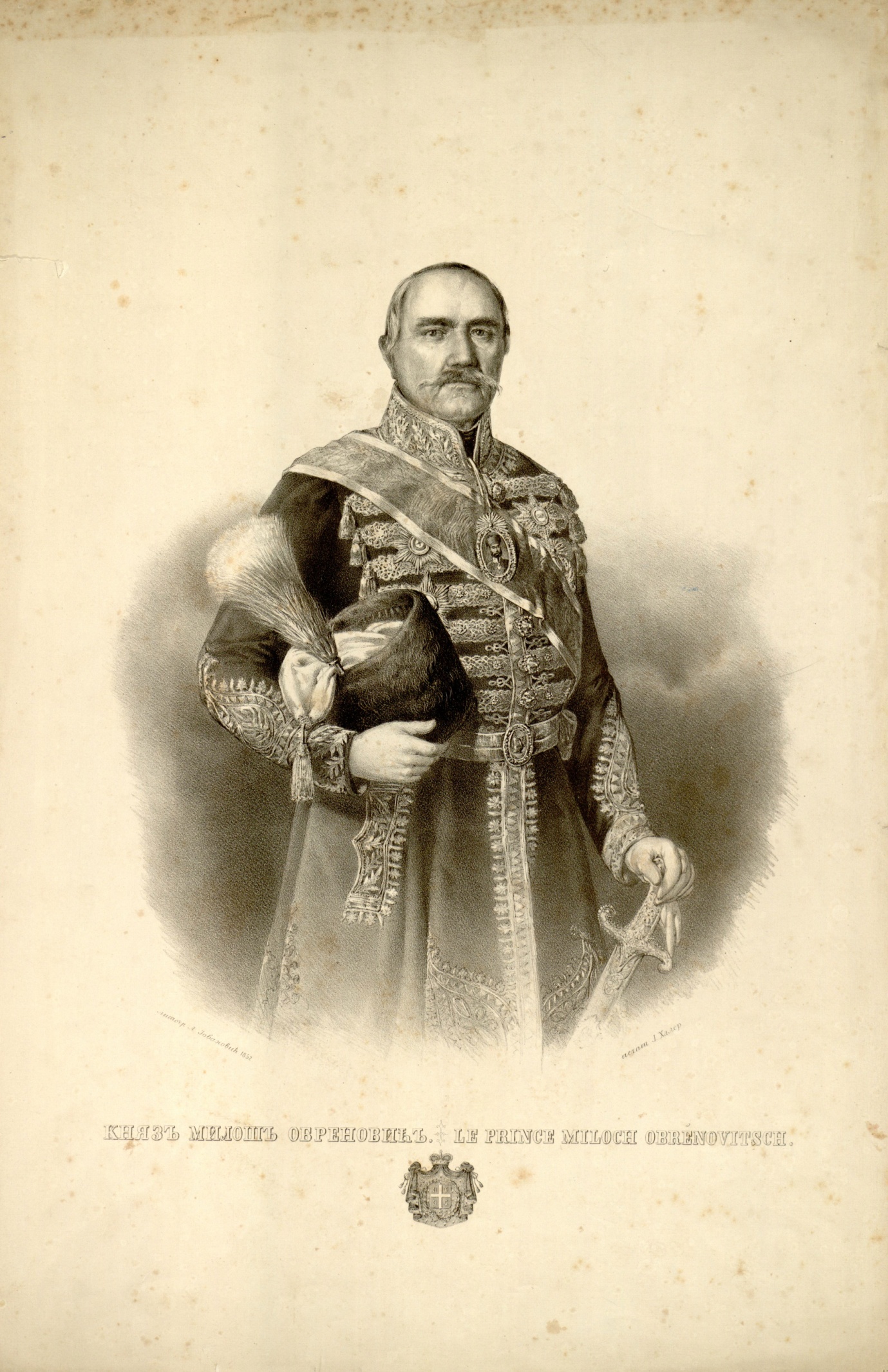 ШКОЛСКИ ПРОГРАМОШ „МИЛОШ ОБРЕНОВИЋ“У АРАНЂЕЛОВЦУШк. 2022/23.Шк. 2023/24.Шк. 2024/25.Шк. 2025/26.ОСНОВНО ОБРАЗОВАЊЕ ОПШТЕГ ТИПАСПЕЦИЈАЛНО ОСНОВНО ОБРАЗОВАЊЕ ПРОДУЖЕНИ БОРАВАК                                                             САДРЖАЈ                                                 ЛИЧНА КАРТА ШКОЛЕ               Основна школа „Милош Обреновић“ у Аранђеловцу има дугу традицију и богату историју. Како хроничари и летописци казују, почеци и темељи настанка образовних установа на овом шумадијском подручју доводе се у везу са периодом и пре чувеног Декрета књаза Милоша из 1859. године, којим варошица Врбица добија назив Аранђело-вац, према божјем храму Светог архангела Гаврила. Наиме, тврди се да је прва основна школа и настала у порти ове цркве још давне 1838. године, носећи назив Врбичка школа, о чему сведочи и спомен плоча коју, је поставило Удружење грађана „Баштина и будућност“ – Аранђеловац 1859. Засигурно се зна да је школа брвнара постојала на овом месту 1845/6. године, и да то беше тада искључиво мушка школа која је била неподеље-на, а један учитељ је учио сву децу.     Према подацима Милана Милићевића, чувеног хроничара тога времена, казује се да је Аранђеловац 1872. године имао „мушку школу с 4 разреда, 2 учитеља и 54 ученика, и женску са једном учитељком и 26 ученица“, што беше изузетно напредно за оно време.     Временом је чувена Врбичка школа мењала и своје име и своја станишта, па и намену. У послератном периоду прошлога века школа се опет вратила на брежуљак крај цркве, где је опстајала као четвороразредна основна школа, као школа ученика у привреди, као школа за основно образовање одраслих и специјално основно образовање. У последњим деценијама протеклог века она добија назив по знаменитој личности новије српске историје, по Милошу Обреновићу, постајући осмогодишња школа, недалеко од места где је у првој половини 19. века представљала извориште писмености и образовања.     Не само значајна по својој традицији и специфична по карактеру наставе којом се бави, јер поред одељења са редовном наставом у оквиру школе постоји и специјална настава за ученике лако ометене у развоју, школа „Милош Обреновић“ данас представља савремену образовно-васпитну установу у којој шк. 2017/18. године наставу похађа 332 ученика у 16 одељења редовне наставе у матичној школи у Аранђеловцу, 11 ученика у 2 комбинована одељења у Горњој Трешњевици и 19 ученика у 5 специјалних одељења. Од шк. 2017/18. у издвојеним одељењима у Вукасовцима није било ученика који похађају наставу.                                                                                                                                       Колектив шк. 2017/18. броји 51 радника, професора, наставника, дефектолога, педагога,  библиотекара и помоћног особља, што у стручном смислу чини ову установу посебном на овом подручју.     Основна Школа „Милош Обреновић“ жели да делује у духу с временом, трудимо се да омогућимо стално образовање кадрова школе и стручно усавршавање, како бисмо били спремни да понудимо одговарајућа решења на захтеве савремених облика наставе, да кроз образовно-васпитне активности утичемо на успостављање вишег нивоа мотивисаности ученика и поспешујемо њихову креативност.     Децембра 2007. извршена је гасификација целог објекта, а опремањем информатичког кабинета омогућена је квалитетнија настава из области рачунарства.                              1    Крајем шк. 2008/09. пресељењем вртића у нов објекат, школа је добила на коришћење простор у приземљу зграде који се користи за продужени боравак.     Захваљујући пројекту Дигитална школа шк.2010/11. опремљен је информатички кабинет са 31 новим рачунаром, а увођењем adsl мреже омогућен квалитетнији приступ интернету са свих рачунара у школи.     Школске 2011/12. урађен је видео надзор и изведени радови на уређењу новог ограђеног спортског терена. Исте школске године набављен је намештај за три учионице да би наредне школске године због дотрајалости замењен још у две.     Почетком шк. 2012/13. замењена је стара и дотрајала столарија новом PVC и постављена фасадна изолација.    Током шк. 2013/14. школа је добила донацију за куповину сензорне собе за потребе ученика који су обухваћени инклузивним образовањем. Уграђена је клима у зборници, информатичком кабинету и у учионицама специјалних одељења, замењене водоводне инсталације и целокупна санитарна опрема у тоалетима.    Школске 2014/15. замењена је електроинсталација у издвојеним одељењима у Горњој Трешњевици и Вукасовцима.    Крајем школске 1015/16. извршене су поправке на кровној конструкцији у матичној школи и у Трешњевици. У дворишту матичне школе направљена је еколошка учионица и уређен део школског дворишта (сађење декоративних биљака).    Школске 2016/17. окречене су просторије продуженог боравка, сређен већи број учионица, ходника и тоалета. Еколошка учионица је офарбана заштитном бојом. Урађен је комплетан видео надзор у школи и школском дворишту.    Школске 2017/18. урађен је пројекат за адаптацију целе школске зграде у матичној школи и пројекат за изградњу фискултурне сале.    Школске 2018/19. окречено је неколико учионица и тоалета, у оквиру пројекта „Еци, пеци, пец“ у другом полугодишту уређен је простор у школском дворишту за дечије игре. Еколошка учионица је офарбана заштитном бојом. Урађена је поправка олука.    Крајем школске 2019/20. Окречен је део фасаде и офарбана школска ограда. У целом објекту је инсталирана WIFI AMRES мрежа.    Крајем школске 2020/21. окречене су неке учионице и службене просторије и набав-љене 4 магнетне табле. Школа је у оквиру донације добила 3 апарата за дезинфекцију руку.     Крајем школске 2021/22. школа је од Министарства просвете добила 33 лаптопа, 4 пројектора и 4 покретна сталка, а као донацију од једне приватне фирме 4 рачунарске конфигурације и 20 монитора.     Током свих претходних година радило се на уређењу унутрашњег простора школе извођењем мањих радова (кречење учионица, фарбање столарије).                          2     Иако је доста проблема због недовољног броја учионица и недостатка фискултурне сале, тежи се проналажењу решења која би била оптимална и омогућавала одвијање процеса рада. Надамо се  да ћемо у сагласју са општинском заједницом, Министарством просвете и спорта и  родитељима ученика у наредном периоду успети да решимо бар неке од ових проблема, као и да још боље опремимо кабинете, учионице, библиотеку информационом технологијом и осталим потребним средствима.     Настојећи да се наставни процес осавремени и учини високо-продуктивним реализују се активности у оквиру самовредновања и вредновања квалитета рада. Овакви приступи у процесу моделовања  рада школе доприносе научном утемељењу процеса рада укључујући реализацију постављених циљева и унапређење квалитета комуникације.       Уверени смо да ћемо у том смислу пружати боље услове свим садашњим и будућим ученицима наше школе примењујући савремене облике и методе рада подстичући ученике  да самосталније користе различите изворе информација и учествују активно у образовно-васпитном процесу.                  Материјално – технички и просторни услови     Школски простор матичне школе – све школске просторије смештене су у једној згради која је имала различите намене и дограђивана у три фазе тако да је простор извучен хоризонтално са више спољашњих улаза и излаза.     Школа располаже са 8 учионица за извођење наставе у редовним одељењима, 3 учионице за извођење наставе у специјалним одељењима, једним кабинетом за ТО, кабинетом за информатику, 2 учионице за рад у продуженом боравку и са просторијама намењеним за рад библиотеке,  педагога, логопеда, секретара, директора и свлачионицом за наставу физичког васпитања.     Укупна површина школске зграде је 1157м квадратних и користи се у две смене.     Школско двориште и фискултурни терени – школа располаже отвореним школским простором површине 1ha и 44 ара. У склопу једног дела дворишта налази се изграђен терен за мале спортове, а оспособљени су и терени за одбојку и кошарку.    Издвојено одељење у Горњој Трешњевици – школска зграда је изграђена 1960. године, површине 587м квадратних. У почетку је радила као осморазредна да би временом, због смањеног броја ученика, наставила као четвороразредна.     Грејање просторија – матична школа има централно грејање на гас, док је у селу грејање на чврсто гориво.     Школска кухиња – у матичној школи се за исхрану деце користе кухиња и трпезарија. Храна се једним делом припрема у кухињи (чај, сок), а готови оброци се набављају од произвођача са којим школа има склопљен уговор.     Опремљеност наставним средствима – проценат опремљености школе наставним средствима у односу на норматив креће се од 10% (за наставу страног језика) до 40% за наставу техничког. За наставу информатике опремљен је информатички кабинет са видео бимом. Сврха, циљеви и задаци школског програма        Основно образовање и васпитање остварује се на основу школског програма.        Школски програм омогућава оријентацију ученика и родитеља, односно другог законског заступника у избору школе, праћење квалитета образовно-васпитног процеса и његових резултата, као и процену индивидуалног рада и напредовања сваког ученика.       Школски програм се доноси у складу са Законом.  Циљ: ОМОГУЋИТИ ОСТВАРИВАЊЕ ЗАКОНСКИХ ЦИЉЕВА ОБРАЗОВАЊА И ВАСПИТАЊА („Закон о основама система образовања и васпитања“, чл.8)    Циљеви и задаци програма односе се на:Развој интелектуалних капацитета и знања децеПодстицање и развој физичких и здравствених способностиОспособљавање за даље образовање и самостално учењеРазвој система вредности који се заснива на општим социјалним и моралним начелима демократског, хуманог и толерантног друштваРазвијање и неговање другарства, поштовања људских права и подстицање индивидуалне одговорности.         Циљ школског програма је да омогући учитељима и наставницима базичне професионалне ослонце у планирању, реализацији и евалуацији целокупног рада у школи од првог до осмог разреда.                                                                                                                                                    4                                              Полазне основеЗакон о основама система образовања и васпитања (Сл.Гласник РС 88/2017., 27/2018., 27/2018 др. закон. 10/2019., 6/2020., 129/2021.)Закон о основном образовању и васпитању (Сл.Гласник РС 101/2017., 27/2018.,10/2019., 129/2021., 129/2021. др. закон)Правилник о наставном плану и програму основног образовања и васпитања (Просветни гласник РС бр.4/90, 2/92, 13/93, 1/94, 5/95, 6/96, 4/2001)Правилник о организацији и остваривању наставе у природи и екскурзије у основној школи (Сл.Гласник РС 30/2019.)Правилник о плану наставе и учења за први циклус основног образовања и васпи-тања и програму наставе и учења за први разред основног образовања и васпи-тања (Сл. Гласник РС – Просветни гласник 10/2017., 12/2018-1., 15/2018-1., 18/2018-1., 1/2019-18.)Правилник о изменама и допуни Правилника о плану наставе и учења за први циклус основног образовања и васпитања и програму наставе и учења за први разред основног образовања и васпитања – Дигитални свет (Сл.Гласник РС – Просветни гласник 2/2020-1)Правилник о програму наставе и учења за други разред основног образовања и васпитања (Сл.Гласник РС – Просветни гласник 16/2018., 3-2019-1)Правилник о допуни Правилника о програму наставе и учења за други разред ос-новног образовања и васпитања (Сл.Гласник РС – Просветни гласник 5/2021.)Правилник о програму наставе и учења за трећи разред основног образовања и васпитања (Сл.Гласник РС – Просветни гласник 5/2019-6.., 1/2020-1., 6/2020-1)Правилник о програму наставе и учења за четврти разред основног образовања и васпитања (Сл.Гласник РС – Просветни гласник 11/2019., 6/2020-20.) Правилник о образовним стандардима за крај првог циклуса обавезног образовања за предмете: српски језик, математика и природа и друштво (Просветни гласник РС 5/2011)Правилник о плану наставе и учења за пети и шести разред основног образовања и васпитања и програму наставе и учења за пети и шести разред основног образо-вања и васпитања (Сл. гласник РС – Просветни гласник 15/2018, 18/2018, 3/2019-83, 3/2020-3, 6/2020-94)Правилник о програму наставе и учења за седми разред основног образовања и васпитања (Сл. Гласник РС – Просветни гласник 3/2019, 5/2019, 12/2019, 1/2020-60, 6/2020-99, 8/2020-597)Правилник о програму наставе и учења за осми разред основног образовања и васпитања (Сл. Гласник РС – Просветни гласник 11/2019, 2/2020-6, 6/2020-118)Правилник о изменама Правилника о програму наставе и учења за осми разред основног образовања и васпитања (Сл. гласник РС – Просветни гласник 2/2020, 5/2021)Правилник о посебном програму образовања и васпитања (Сл. гласник РС 85/2021.)Правилник о ближим условима за остваривање и начин осигурања квалитета и вредновање наставе на даљину у основној школи (Сл. гласник РС – Просветни гласник 109/2020.)                                                                                                      5Правилник о ближим упутствима за утврђивање права на индивидуални образовни план, његову примену и вредновање (Сл. гласник РС 74/2018.)Правилник о програму завршног испита у основном образовању и васпитању (Сл. гласник РС – Просветни гласник 1/2018.)Правилник о упису ученика у средњу школу (Сл. гласник РС 42/2022.) Правилник о општим стандардима постигнућа –образовни стандарди за крај обавезног образовања (Просветни гласник РС 5/2010)Правилник о образовним стандардима за крај првог циклуса обавезног образовања за предмете: српски језик, математика и природа и друштво (Просветни гласник РС 80/2018.)Правилник о додатној образовној, здравственој и социјалној подршци детету и ученику (Сл.гласник РС  80/2018.)Правилник о поступању установе у случају сумње или утврђеног дискриминаторног понашања и вређања угледа, части и достојанства личности (Сл. гласник РС 65/2018.)Правилник о Протоколу поступања у установи у одговору на насиље, злостављање и занемаривање (Сл. гласник РС 46/2019., 104/2020.)Правилник о оцењивању ученика у основном образовању и васпитању (С. Гласник РС 34/2019., 59/2020., 81/2020.) Правилник о сталном стручном усавршавању и стицању звања наставника, васпитача и стручних сарадника (Сл. гласник РС 81/2017., 48/2018.) Закон о уџбеницима 27/2018.Правилник о стандардима квалитета рада установе (Сл. гласник РС – Просветни гласник 14/2018.)     Интерни и општи акти школе (Акт о вредновању сати стручног усавршавања у установи, Статут школе, Развојни план, Правилник о похваљивању и награђивању ученика, Правила понашања ученика, запослених и родитеља, Правилник о спровођењу испита, Правилник о мерама, начину и поступку заштите безбедности ученика, Извештај о реализацији Годишњег плана, Извештај о самовредновању,Извештај о реализацији завршног испита, Извештај о реализацији Развојног плана, Извештај о екстерном вредновању). Евалуација школског програма (за претходну школску годину; за период од четири године) Оквир дигиталних компетенција – наставник за дигитално доба. Образовне потребе ученика, родитеља, локалне заједнице.                                                                                                                                                 6                           Начела израде школског програма        Школски програм утемељен је на начелима:усмерености на процесе и исходе учења;заснованости на стандардима, уз систематско праћење и процењивање квалитета програма;уважавање узрасних карактеристика у процесу стицања знања и вештина, формирања ставова и усвајања вредности код ученика;хоризонталне и вертикалне повезаности у оквиру предмета и између различитих наставних предмета;поштовање индивидуалних разлика међу ученицима у погледу начина учења и брзине напредовања, као и могућности личног избора у слободним активностима;заснованости на партиципативним, кооперативним, активним и искуственим методама наставе и учења;уважавање искуства, учења и знања која ученици стичу ван школе и њихово повезивање са садржајима наставе;развијање позитивног односа ученика према школи и учењу, као и подстица-ње учениковог интересовања за учење и образовање у току целог живота;коришћење позитивне повратне информације, похвале и награде као средства за мотивисање ученика;уважавање узрасних карактеристика у процесу психофизичког развоја обезбеђивањем услова за живот и рад у школи.                                                                                                                                                 7 Исходи образовања и васпитања       Исходи образовања и васпитања су јасни искази о томе шта се од ученика очекује да зна, разуме и да је способан да покаже, односно уради након завршеног одговарајућег нивоа образовања и васпитања.       Исходи образовања и васпитања представљају способност ученика да:изрази и тумачи идеје, мисли, осећања, чињенице и ставове у усменој и писаној форми;прикупља, анализира, организује и критички процењује информације;користи српски језик, односно језик националне мањине и страни језик у зависности од културног наслеђа и средине, потреба и интересовања;ефикасно и критички користи научна и технолошка знања уз показивање одговорности према свом животу, животу других и животној средини;ради ефикасно са другима као члан тима, групе, организације и заједнице;зна како да учи;уме да разликује чињенице од интерпретација;примењује математичко мишљење и знање у циљу решавања низа проблема у свакодневнимк ситуацијама;поуздано, критички и одговорно према себи и другима користи дигиталне технологије; одговорно и ефикасно управља собом и својим активностима; ефикасно и конструктивно учествује у свим облицима радног и друштвеног живота, поштује људска права и слободе, комуницира асертивно и ненасилно посебно у растућој разноликости друштава и решавању сукоба; покреће и спремно прихвата промене, преузима одговорност и има предузетнички приступ и јасну оријентацију ка остваривању циљева и постизању успеха; остварује идеје, планира и управља пројектима ради постизања циљева који доприносе личној афирмацији и развоју, друштвеној или привредној активности; схвата свет као целину повезаних система и приликом решавања конкретних проблема разуме да нису изоловани; има свест о сопственој култури и разноликости култура, уважава значај креативног изражавања идеја, искустава и осећања путем различитих медија, укључујући музику, књижевност, извођачке и визуелне уметностиОстваривање исхода образовања и васпитања обезбеђује се укупним образовно-васпитним процесом на свим нивоима образовања и васпитања, кроз све облике, начине и садржаје рада.                                                                                                                                                 8                            Стандарди образовања и васпитања     Стандарди образовања и васпитања представљају скуп норми на основу којих се врши процена квалитета у систему образовања и васпитања и то:стандарди постигнућа ученикастандарди квалитета рада установестандарди квалитета уџбеникастандарди компетенција наставника, васпитача и стручних сарадникастандарди компетенције директора.      Стандарди постигнућа јесу скуп исхода образовања и васпитања који се односе на      сваки ниво, циклус, врсту образовања, образовни профил, разред, предмет, односно      модул.      Општи стандарди постигнућа утврђују се на основу општих исхода образовања и       васпитања на нивоима, циклусима и врстама образовања и васпитања, односно      образовним профилима.      Посебни стандарди постигнућа утврђују се према разредима, предметима, односно      модулима, на основу општих исхода образовања и васпитања и општих стандарда      постигнућа.      За ученика коме је услед социјалне ускраћености, сметњи у развоју, инвалидитета и      других разлога то потребно, посебни стандарди постигнућа могу да се прилагођавају      сваком појединачно, уз стално праћење његовог развоја.      За ученика са изузетним способностима посебни стандарди постигнућа могу да се      прилагођавају сваком појединачно уз стално праћење развоја.Праћење напредовања и вредновање постигнућа ученика       Праћење развоја и напредовања ученика обављаће се на начин који обезбеђује што адекватније и објективније сагледавање.       Наставник ће ученику континуирано и на адекватан начин (примерено учениковој способности да разуме и прихвати) указивати на квалитет његовог постигнућа у различитим доменима активности. Истовремено ће се омогућити ученицима да развијају способност да самостално прате и оцењују квалитет свог рада и сопствено понашање у односу на стандарде и критеријуме.      Повратне информације о напредовању ученика, остварености циљева и задатака и задовољавању развојних потреба ученика прикупљаће се:методом посматрања (пригодно, систематско, опште и селективно)анализом ученичких радоваразговором са ученицимаписменим испитивањем (стандардизовани и нестандардизовани тестови, контролни задаци, домаћи задаци)усменим испитивањем (усмено излагање ученика, дискусија, разговор)                                                                                                                                                    9                    Начин остваривања школског програма              Програм се остварује применом различитих метода и облика рада, у складу са садржајима. Приликом планирања и избора начина рада предност се даје методама које подстичу активност ученика, чиме се омогућава стицање виших нивоа знања, развој когнитивних и других вештина и способности.Праћење остваривања школског програма         Праћење остваривања школског програма је континуиран процес с циљем унапређења свих сегмената школског програма.        У поступку планирања и реализације остваривања школског програма узимаће се у обзир следећи елементи:Садржај праћења остваривања школског програма: постигнућа ученика, оствареност циљева и задатака, усклађеност циљева и задатака са темама, адекватност наставних метода и облика рада, активност ученика и наставника, усклађеност са узрасним и развојним карактеристикама ученика, фактори који подржавају реализацију планираног и фактори који ометају реализацију планираног.Начин праћења остваривања школског програма: различите методе и технике оцењивања ученика, мерење постигнућа ученика, радови ученика, мерење задовољства ученика и наставника у раду, диференцирање различитих нивоа постигнућа и процењивање активности ученика.Инструмент праћења остваривања школског програма: тестови, анкете, скале процене, упитници, есеј тестови, модели евалуације, извештаји.Временска динамика праћења остваривања школског програма: месечно, класификациони периоди, током целе године.Сарадници у тиму за праћење остваривања школског програма: наставници, стручни сарадници, директор, родитељи, школски тимови, институције задужене за унапређивање праксе оцењивања и вредновања.ЕВАЛУАЦИЈА И САМОЕВАЛУАЦИЈА           Ради што бољег и ефикаснијег остваривања школског програма неопходно је радити на развијању свести наставног особља о битности самопроцене свог рада.          С тим у вези, током године ће се на различите начине прикупљати подаци о евалуацији и самоевалуацији (извештаји, анкетирање ученика, анкетирање наставника).                                                                                                                                                                                                  12ПЛАН НАСТАВЕ И УЧЕЊА ЗА ПРВИ ЦИКЛУС                                                                                                                                                    14ПЛАН НАСТАВЕ И УЧЕЊА ЗА ДРУГИ ЦИКЛУСПРОГРАМИ ВАННАСТАВНИХ АКТИВНОСТИДРУШТВЕНО-ТЕХНИЧКЕ, ХУМАНИТАРНЕ, СПОРТСКЕ И КУЛТУРНЕ АКТИВНОСТИЦиљ: Развијање стваралаштва ученика; креативно провођење слободног времена; развијање хуманости; развијање моторичке спретности и физичких способности.                                                                                                                                                                                                    18ПРОГРАМ ДОПУНСКЕ НАСТАВЕ                                                                                                                                                                                                                                                                                19                                                                                                                                                                                                                                                                                                                                                                                  ПРОГРАМ ДОДАТНЕ НАСТАВЕ                                                                                                                                                                                                                                            20                                                                    ПРОГРАМ ПРОДУЖЕНОГ БОРАВКА                  Излазећи у сусрет потребама запослених родитеља у Школи је организован продужени боравак за ученике првог и другог разреда. Ученици бораве у продуженом боравку у зависности од смене коју похађају, пре или после наставе.                   У оквиру продуженог боравка ученицима се обезбеђују: игра, културно-уметничке, спортске активности, учење, израда домаћих задатака и извршавање других обавеза ученика под надзором учитеља.                  Циљеви продуженог боравка:социјални и емоционални развој деце кроз стицање потребних знања и социјалних вештинаразвијање позитивне слике о себи и самопоуздањеразвијање самоконтроле код ученикаспремност на сарадњу, разумевање потреба других, бољи вршњачки односиумеће ненасилног решавања сукоба и интеграције у вршњачком окружењуразвијање креативности и стваралаштвапромовисање здравог начина животаразвој опште културе.              Задаци:развијање радних навика код ученика и редовност у извршавању школских обавезаконтрола и помоћ у изради домаћих задатакаразвијање самосталностипроширивање и продубљивање знањаразвој социјализацијеборавак у игри, рекреацији, креативним радионицама и спортским активностимауређење просторасарадња са родитељима.                                                                                                                                                                                                                                       21                                                                                                                                                                                                                                         22                                               ИМПЛЕМЕНТАЦИЈА РАЗВОЈНОГ ПЛАНА У ШКОЛСКИ ПРОГРАМ                                                                                                                                                                                                                                                                                   23                                                   РАЗВОЈ МЕЂУПРЕДМЕТНИХ КОМПЕТЕНЦИЈА                                                                                                                                                                                                                                                                          26                              ШКОЛСКЕ СТРАТЕГИЈЕ КОЈЕ ДОПРИНОСЕ РАЗВОЈУ КЉУЧНИХ                                                             КОМПЕТЕНЦИЈА КОД УЧЕНИКА                                                                                                                                                                                                                                                                   27ПРОГРАМ КУЛТУРНЕ И ЈАВНЕ ДЕЛАТНОСТИПРОСЛАВА ДАНА ШКОЛЕ „МИЛОШЕВИ ДАНИ“     Званично утврђен датум који школа слави као свој дан је 11. април,   дан када је подигнут II српски устанак у Такову 1815. године по старом календару, на челу са Милошем Обреновићем.Циљ: презентовање рада школе.                                                                                                                                                                                                                                                                                                      29ПРОГРАМ КУЛТУРНИХ АКТИВНОСТИ ШКОЛЕ            Циљ: афирмисање стваралаштва ученика; оспособљавање за тумачење уметничких остварења..                                                                                                                                                                                                                                                                                            32ПРОГРАМ ШКОЛСКОГ МАРКЕТИНГА         Циљ: успешнија интеграција школе у друштвену средину и њено отварање за позитивне утицаје друштва.  ПРОГРАМ ШКОЛСКОГ СПОРТА И СПОРТСКИХ  АКТИВНОСТИ Циљ: физички развој ученика у складу са узрастом, развојним потребама и интересовањима, неговање квалитетне и ефикасне сарадње са другима и способности за тимски рад; развој толеранције и уважавање различитости.                                                                                                                                                                                                                      35                                                РЕАЛИЗАЦИЈА ПРОЈЕКТА „ПОКРЕНИМО ДЕЦУ“                                                                                                  Да сваки школски дан буде активан     Циљ пројекта: Превенција настанка деформитета кичменог стуба и тела                                                    ПРОГРАМ ЗДРАВСТВЕНЕ ЗАШТИТЕ       Циљ: реализација превентивних активности ради очувања психичког и физичког здравља ученика.ПРОГРАМ СОЦИЈАЛНЕ ЗАШТИТЕ УЧЕНИКАЦиљ: остваривање права  ученика да под једнаким условима стичу образовање.                                                         ПРОГРАМ РАДА СТРУЧНОГ ТИМА ЗА ИНКЛУЗИВНО ОБРАЗОВАЊЕ	Полазне основе: Закон о основама образовања и васпитања (Сл.гл. РС бр.72/09., 52/2011., 55/2013., 68/2015., 62/2016., 88/2017., 27/2018., 27/2018. (II) – други закон и 10/2019., 6/2020.),  Правилника о додатној образовној и социјалној подршци детету и ученику (Сл.гл. РС 80/2018.) и Правилник о ближим упутствима за утврђивање права на индивидуални образовни план, његову примену и вредновање (Сл.гл.РС  74/2018.).          Општи циљ: унапређивање квалитета напредовања ученика и њихово оптимално укључивање у редовни образовно – васпитни рад, напредовање и осамостаљивање у вршњачком колективу, као и сензибилизација родитеља у вези са инклузивним образовањем.          Специфични циљеви: Упознавање свих циљних група (родитеља, ученика и запослених у школи) са акционим планом тима за инклузивно образовање.Јачање сарадње тима и локалне заједнице у вези са укључивањем у реализацију инклузивног образовања.Унапређивање процеса пружања додатне подршке ученицима којима је подршка потребна.                                                                                                                                                                                                                                43                                                                                                                                                                                                                         48ПРОГРАМ РАДА ТИМА ЗА ИЗРАДУ ИОП-а                                              ПРОГРАМ ПОДРШКЕ УЧЕНИЦИМА ИЗ СОЦИЈАЛНО ОСЕТЉИВИХ КАТЕГОРИЈАЦиљ:  развој и поштовање расне, националне, културне и  верске равноправности.  ПРОГРАМ КОРЕКТИВНОГ РАДА СА УЧЕНИЦИМА                                                                 1.  Остварује се у специјалним одељењима                                                                                                                                                                                                                                                                                                52      2.  Остварује се у редовним одељењима                                                                                                                                                                                                                                                                               53     ПРОГРАМ РАДА ЗА УЧЕНИКЕ СА ПОСЕБНИМ СПОСОБНОСТИМА                      Циљ:     Свестрани развој личности ученика у складу са њиховим способностима, потребама, интересовањима.                                                                                                                                                                                                                                                                                                                                                                     56                                               ПРОГРАМ УКЉУЧИВАЊЕ УЧЕНИКА ИЗБЕГЛИЦА – ТРАЖИЛАЦА  АЗИЛА У СИСТЕМ                                                            ОБРАЗОВАЊА И ВАСПИТАЊА                                                                                                                                                                                                                                                                         58                                                                                                                                                             ПРОГРАМ ЗАШТИТЕ ЖИВОТНЕ СРЕДИНЕЦиљ: развој свести о значају одрживог развоја, заштите и очувања природе и животне средине.                                                                                                                                                                                                                                                                                               60            ПРОГРАМ ПРОФЕСИОНАЛНЕ ОРИЈЕНТАЦИЈЕЦиљ: оспособљавање за доношење ваљаних одлука о избору даљег образовања и занимања.                                                                                                                                                                                                                       64ПРОГРАМ САРАДЊЕ СА ПОРОДИЦОМЦиљ: укључивање родитеља у живот школе ради побољшања услова за стицање квалитетнијег образовања.                                                                                                                                                                                                                                                                             67ПРОГРАМ САРАДЊЕ СА ЈЕДИНИЦОМ ЛОКАЛНЕ САМОУПРАВЕ Циљ: постизање склада између индивидуалног и друштвеног интереса; тимски рад.                                                                                                                                                                                                                        71                                                                                                                                           ПРОГРАМСКИ ЗАДАЦИ ВАСПИТНОГ РАДА У ШКОЛИЦиљ: развој свести о себи, самоиницијативе, способности самовредновања и изражавања свог мишљења.                                                                                                                                                                                                                                                                                               74ПРОГРАМ ПРЕВЕНЦИЈЕ МАЛОЛЕТНИЧКE ДЕЛИНКВЕНЦИЈЕ Циљ: развијање друштвено – прихватљивог понашања.                                                                                                                                                                                                                                                                                     77                                              ПРОГРАМ ЗАШТИТЕ ОД НАСИЉА, ЗЛОСТАВЉАЊА И ЗАНЕМАРИВАЊАЦиљ: Стварање и неговање климе прихватања, толеранције и уважавањаПРЕВЕНТИВНЕ АКТИВНОСТИИНТЕРВЕНТНЕ АКТИВНОСТИ                                         ПРОГРАМ ПРЕВЕНЦИЈЕ ТРГОВИНЕ ДЕЦОМ И МЛАДИМА                                                                                           ПРОГРАМ ПРЕВЕНЦИЈЕ ДИГИТАЛНОГ НАСИЉА                                 ПРОГРАМ ОСТВАРИВАЊА КОРЕКТИВНОГ РАДА СА УЧЕНИЦИМА                                                                                                                                                                                                                88ПРОГРАМ СТРУЧНОГ УСАВРШАВАЊА НАСТАВНИКА И УНАПРЕЂЕЊЕ ОБРАЗОВНО-ВАСПИТНОГ РАДА                                                                                                                                                                                                                                                                                      91                                                                                                                                                                                                                                                                                                                  ПРОГРАМ РАДА БИБЛИОТЕКE                                                                                                                                                                                                                       97                                                                  ПРОГРАМ ПРИМЕНЕ УЧЕЊА НА ДАЉИНУ                                                       МЕРЕ ЗА УВОЂЕЊЕ ИНОВАТИВНИХ МЕТОДА НАСТАВЕ, УЧЕЊА И                                                                          ОЦЕЊИВАЊА УЧЕНИКА                                                                                                                                                                                                                        100                                ПРОГРАМ НАПРЕДОВАЊА И СТИЦАЊА ЗВАЊА  НАСТАВНИКА И СТРУЧНИХ САРАДНИКА                                                                                                                                                                                                                                                                                   102                                                                                                                                                                                                                                                                                                                                                                                         РАЗВОЈ ЛИЧНОГ И НАЦИОНАЛНОГ ИДЕНТИТЕТА ( ПОШТОВАЊЕ И НЕГОВАЊЕ СРПСКОГ ЈЕЗИКА,ТРАДИЦИЈЕ И КУЛТУРЕ СРПСКОГ НАРОДА)                                                                                                                                                                                                                   104                                            ТРАНЗИЦИЈА УЧЕНИКА ИЗ ПРЕДШКОЛСКЕ УСТАНОВЕ У ОСНОВНУ  ШКОЛУ                                                                                                                                                                                                                                    105                                                                      ТРАНЗИЦИЈА УЧЕНИКА ИЗ ЧЕТВРТОГ У ПЕТИ РАЗРЕД                                                                                                                                                                                                                                    106                                                                     ТРАНЗИЦИЈА УЧЕНИКА ИЗ ОСНОВНЕ У СРЕДЊУ ШКОЛУ                                                                                                                                                                                                                                         107                                          ПРОГРАМ РЕАЛИЗАЦИЈЕ БЕЗБЕДНОСТИ И ЗДРАВЉА НА РАДУЦиљ: Обезбеђивање услова за безбедност и здравље на раду, као и отклањање узрока професионалних обољења и здравствених оштећења на раду.Начин остваривања школског програма (карактеристике)      Активности наставника     Активности ученикаСмислено учење• Селекција онога што је битно, разумевање и повезивање са постојећим знањем-утврђивање претходних знања и искустава која ученици имају о градиву које треба да уче-повезивање нових знања са животним искуствима, са претходним знањима из датог и других предмета-проблемско излагање садржаја-подстицање ученика да постављају питањаИзлагање прво општег контекста, а затим перифер-них појмова-прецизно и тачно дефинисање појмова-објашњење нових речи и појмова-коришћење различитих техника-презентовање истог садржаја из различитих перспектива-вежбање ученика у разликовању чињеница од хипотеза и интерпретација-постављање питања-тражење информација и објашњења-повезивање новог са већ постојећим знањем-извођење закључакаПрактично учење• практично смисаоно учење (учење сложених практичних вештина: учење техника цртања и сликања, свирање на музичким инструментима)• практично механичко учење (учење практичних моторичких вештина: држање оловке, руковање техничким уређајима, пливање, вожња бицикла)-давање упутства о ономе што треба научити-осигуравање средства чије руковање треба научити-давање обрасца вештине која се учи-извођење активности пред ученицима-вршење надзора над практичним радом ученика и кориговање-организовање процеса учења-разумевање смисла практичних радњи-практично извођење-техничко усавршавање наученог-повећавање тачности, брзине и прецизности извођења поступака-стицање умења                                         10Рецептивно учење• усвајање знања или умења која су прописана-презентовање знања-меморисање садржајаУчење путем открића• самослано долажење до сазнања• стицање неких умења, веђтина-прилагођавање задатака способностима ученика-одређивање потребног материјала-вођење процеса решавања-постављање питања, дискутовање са ученицима-праћење активности ученика-уочавање, дефинисање и прецизирање проблема-самостално прикупљање и анализирање чињеница које су потребне за решења-давање идеја за решавање проблемаКонвергентно (логичко) учење• заснива се на ригорозним правилима логичког мишљења-постављање шитања и задатака-подстицање ученика да логички закључују-усвајање алготитама-успостављање узрочно-последичних веза које доводе до решавања проблемаДивергентно (стваралачко) учење• подразумева стварање што већег броја идеја, оригиналних, креативних• флексибилност мишљења• откривање алтернативних начина решавања једног истог проблема• подстицање самосталности, неговање стваралаштва-стварање услова за стваралаштво-уважавање свих идеја-продуковање великог броја идеја-флексибилност у мишљењу-проналажаење оригиналних и неуобичајених решењаИнтерактивно (кооперативно) учење• кооперативно учење наставник-ученик и кооперативно учење у групама ученика• активно учешће ученика у раду• развијање осећаја припадности и прихваћености, обавеза и одговорности-припремање дидактичког материјала-стварање проблемске ситуације-организовање-партнерски однос у решавању проблема-решавање проблемске ситуације-извођење практичних и интелектуалних радњи                                          11РеднибројА Обавезни   наставни   предметиА Обавезни   наставни   предмети први разред први разред други разред други разред трећи разред трећи разредчетврти раз.четврти раз.РеднибројА Обавезни   наставни   предметиА Обавезни   наставни   предметиНед.      Год.Нед.      Год.Нед.      Год.Нед.      Год.Нед.      Год.Нед.      Год.Нед.      Год.Нед.      Год.  1.Српски језикСрпски језик    5  180   5 180    5  180   5  180  2.Енглески  језикЕнглески  језик    2    72   2   72    2    72   2    72  3.МатематикаМатематика    5  180   5 180    5  180   5  180  4.Свет око насСвет око нас    2    72   2   72    -    -   -    -  5.Природа и друштвоПрирода и друштво    -    -   -   -    2   72    2    72  6.Ликовна култураЛиковна култура    1    36    2   72    2   72    2    72  7.Музичка култураМузичка култура    1    36    1   36    1   36    1    36  8.Физичко и здравствено васпитањеФизичко и здравствено васпитање    3  108    3  108    3  108    3  108  9.Дигитални светДигитални свет    1   36   1  36   1  36    -    -                          УКУПНО: А                    20      720      21       756       21       756      20       720                          УКУПНО: А                    20      720      21       756       21       756      20       720                          УКУПНО: А                    20      720      21       756       21       756      20       720                          УКУПНО: А                    20      720      21       756       21       756      20       720                          УКУПНО: А                    20      720      21       756       21       756      20       720                          УКУПНО: А                    20      720      21       756       21       756      20       720                          УКУПНО: А                    20      720      21       756       21       756      20       720                          УКУПНО: А                    20      720      21       756       21       756      20       720                          УКУПНО: А                    20      720      21       756       21       756      20       720                          УКУПНО: А                    20      720      21       756       21       756      20       720                          УКУПНО: А                    20      720      21       756       21       756      20       720РеднибројРеднибројИзборни програми     1.     1.Верска настава  Грађанско васпитање    1   36   1   36   1   36   1   361313              Облици образовно-васпитног рада којима се остварују обавезни                             наставни предмети, изборни програми и активности              Облици образовно-васпитног рада којима се остварују обавезни                             наставни предмети, изборни програми и активности              Облици образовно-васпитног рада којима се остварују обавезни                             наставни предмети, изборни програми и активности              Облици образовно-васпитног рада којима се остварују обавезни                             наставни предмети, изборни програми и активности              Облици образовно-васпитног рада којима се остварују обавезни                             наставни предмети, изборни програми и активности              Облици образовно-васпитног рада којима се остварују обавезни                             наставни предмети, изборни програми и активности              Облици образовно-васпитног рада којима се остварују обавезни                             наставни предмети, изборни програми и активности              Облици образовно-васпитног рада којима се остварују обавезни                             наставни предмети, изборни програми и активности              Облици образовно-васпитног рада којима се остварују обавезни                             наставни предмети, изборни програми и активности              Облици образовно-васпитног рада којима се остварују обавезни                             наставни предмети, изборни програми и активности13Облик образовно-васпитног рада  1.  1.Редовна настава   21   756   22  792  22    792    21  756  2.  2.Пројектна настава   1   36  3.  3.Допунска настава   1  36   1   36   1  36   1   36  4.  4.Додатна настава   1   36Остали облици образовно-васпитног рада  1.  1.Час одељењског старешине   1  36   1   36   1  36   1   36  2.  2.Ваннаставне активности1-236-721-236-721-236-721-236-72  3.  3.Екскурзија1-3 дана годишње1-3 дана годишње1-3 дана годишње1-3 дана годишње1-3 дана годишње1-3 дана годишње1-3 дана годишње1-3 дана годишње  4.  4.Настава у природи7 дана годишње7 дана годишње7 дана годишње7 дана годишње7 дана годишње7 дана годишње7 дана годишње7 дана годишњеРеднибројРеднибројобавезнинаставнипредмети  пети  разред  пети  разред  пети  разредшести разредшести разредшести разредседми разредседми разредседми разредосми разредосми разредосми разредРеднибројРеднибројобавезнинаставнипредмети Нед.        Год. Нед.        Год. Нед.        Год. Нед.     Год. Нед.     Год. Нед.     Год.  Нед.      Год.  Нед.      Год.  Нед.      Год. Нед.      Год. Нед.      Год. Нед.      Год.  1.   1. Српски језик    5  180  180   4  144  144    4  144  144    4    4  136  2.  2.Енглески језик    2    72    72   2    72    72    2    72    72    2    2    68  3.  3.Ликовна култура    2    72    72   1    36    36    1    36    36    1    1    34  4.  4.Музичка култура    2    72    72   1    36    36    1    36    36    1    1    34  5.  5.Историја    1    36    36   2    72    72    2    72    72    2    2    68  6.  6.Географија    1    36    36   2    72    72    2    72    72    2    2    68  7.  7.Физика     -    -    -   2    72    72    2    72    72    2    2    68  8.  8.Математика    4  144  144   4  144  144    4   144   144    4    4  136  9.  9.Биологија    2    72    72   2    72    72    2     72     72    2    2    68 10. 10.Хемија    -    -    -    -    -    -    2     72     72    2    2    68 11. 11.Техника и технологија    2   72   72    2   72    72     2     72     72    2    2    6812.12.Информатика и рачунарство    1   36   36    1   36   36    1    36    36   1   1   34 13. 13.Физичко и здравствено васп.    272+54  72+54     272+54 72+54     3   108   108    3    3  102УКУПНО:    24  918   25   25  954   28   28   28 1008  28  952  952                                                                                                                                                   15                                                                                                                                                   15                                                                                                                                                   15                                                                                                                                                   15                                                                                                                                                   15                                                                                                                                                   15                                                                                                                                                   15                                                                                                                                                   15                                                                                                                                                   15                                                                                                                                                   15                                                                                                                                                   15                                                                                                                                                   15                                                                                                                                                   15                                                                                                                                                   15                                                                                                                                                   15РеднибројИзборни наставни програмиИзборни наставни програми  1.Верска наставаГрађанско васпитањеВерска наставаГрађанско васпитање    1    1   36   36   36   36    1    1   36   36   36   36    1    1    36    36    36    36    1    1    1    1   34   34   2. Француски језикФранцуски језик    2   72   72    2    72    72    2    72    72     2     2    68    Облици образовно-васпитног рада којима се остварују обавезни предмети и изборни програми.    Облици образовно-васпитног рада којима се остварују обавезни предмети и изборни програми.    Облици образовно-васпитног рада којима се остварују обавезни предмети и изборни програми.    Облици образовно-васпитног рада којима се остварују обавезни предмети и изборни програми.    Облици образовно-васпитног рада којима се остварују обавезни предмети и изборни програми.    Облици образовно-васпитног рада којима се остварују обавезни предмети и изборни програми.    Облици образовно-васпитног рада којима се остварују обавезни предмети и изборни програми.    Облици образовно-васпитног рада којима се остварују обавезни предмети и изборни програми.    Облици образовно-васпитног рада којима се остварују обавезни предмети и изборни програми.    Облици образовно-васпитног рада којима се остварују обавезни предмети и изборни програми.    Облици образовно-васпитног рада којима се остварују обавезни предмети и изборни програми.    Облици образовно-васпитног рада којима се остварују обавезни предмети и изборни програми.    Облици образовно-васпитног рада којима се остварују обавезни предмети и изборни програми.    Облици образовно-васпитног рада којима се остварују обавезни предмети и изборни програми.    Облици образовно-васпитног рада којима се остварују обавезни предмети и изборни програми.    1.Редовна наставаРедовна настава    2710261026  2810621062   31 1116 1116   31   311054    2.Слободне наставне активностиСлободне наставне активности     1  36  36   1   36   36   1    36    36    1    1   34    3.Допунска наставаДопунска настава     1  36  36   1   36   36   1    36    36    1    1   34    4.Додатна наставаДодатна настава     1  36  36   1   36   36   1    36    36    1    1   34                                    Остали облици образовно-васпитног рада                                    Остали облици образовно-васпитног рада                                    Остали облици образовно-васпитног рада                                    Остали облици образовно-васпитног рада                                    Остали облици образовно-васпитног рада                                    Остали облици образовно-васпитног рада                                    Остали облици образовно-васпитног рада                                    Остали облици образовно-васпитног рада                                    Остали облици образовно-васпитног рада                                    Остали облици образовно-васпитног рада                                    Остали облици образовно-васпитног рада                                    Остали облици образовно-васпитног рада                                    Остали облици образовно-васпитног рада                                    Остали облици образовно-васпитног рада                                    Остали облици образовно-васпитног рада    1.Час одељењског старешинеЧас одељењског старешине    1  36  36   1   36   36   1    36    36    1    1   34    2. Ваннаставне активностиВаннаставне активности    1  36  36   1   36   36   1    36    36    1    1   34    3.ЕкскурзијеЕкскурзије      1 дан      1 дан      1 дан      1 дан      1 дан      1 дан      1 дан      1 дан      1 дан     2 дана     2 дана     2 дана                                                                                                 16                                                                                                 16                                                                                                 16                                                                                                 16                                                                                                 16                                                                                                 16                                                                                                 16                                                                                                 16                                                                                                 16                                                                                                 16                                                                                                 16                                                                                                 16ОБЛИК ОБРАЗОВНО-ВАСПИТНОГ РАДА        1.        2.       3.        4.       5.      6.       7.       8.Друштвено-техничке, хуманитарне, спортске и културне активности      1-2      1-2      1-2      1-2      1-2     1-2      1-2      1-2Годишње  36-72  36-72 36-72  36-72  36-72  36-72  36-72  34-68ПЛАНИРАНЕ АКТИВНОСТИНОСИОЦИ АКТИВНОСТИВРЕМЕНСКА ДИНАМИКАНАЧИН ПРАЋЕЊА РЕАЛИЗАЦИЈЕДруштвено - техничке активности:Избор ученика (анкетирање)Израда паноаИзрада презентацијаРеализација посетаУчешће на конкурсимаОрганизовање изложбиУређење школског простораХуманитарне активности:Учествовање у хуманитарним акцијама (прикупљање помоћи)Помоћ ученицима који слабије напредујуСпортске активности:Организовање недеље спортаПрипреме и учествовање на школским такмичењимаКултурне активности:Презентовање рада школеОрганизовање посета музеју, изложбама, градској библиотеци, позоришту, Сајму књига, Сајму наукетим за израду Годишњег плананаставнициученицинаставнициученициУченички парламентнаставнициученициУченички парламентнаставнициученицилокална заједницаавгуст, септембартоком годинетоком годинепрема Годишњем планупрема календару Министарства просветепрема Годишњем плануГодишњи планизвештајиразредне књигефото – документацијасајт школе                           17прикупљена помоћизвештајизаписник наставничког већасајт школеГодишњи планразредне књигеприпреме наставникасајт школефото – документацијаизвештајизаписник наставничког већаразредне књигесајт школеСАДРЖАЈИ ПРОГРАМААКТИВНОСТИ УЧЕНИКААКТИВНОСТИ НАСТАВНИКАНАЧИНИ И ПОСТУПЦИ ИЗВОЂЕЊА ПРОГРАМАЦИЉЕВИ И ЗАДАЦИ-Реализација садржаја које ученици спорије и теже усвајају-Реализација садржаја за које је потребно више времена за увежбавање-Вежбање садржаја који ће се користити као основа за даљи рад-Реализација садржаја које ученици нису усвојили због дужег одсуствовања-вежбање-записивање-постављање питања-примена стечених знања-мотивише-координира-поставља питања-даје објашњења-поставља проблем-наводи на повезивање и примену знања-припрема садржаје за час-сугерише-ствара проблемску ситуацију- индивидуални, групни, фронтални рад, рад у пару-стицање основних појмова-решавање једностав-нијих задатака-повезивање градива-примена наученогСАДРЖАЈИ ПРОГРАМААКТИВНОСТИ УЧЕНИКААКТИВНОСТИ НАСТАВНИКАНАЧИНИ И ПОСТУПЦИ ИЗВОЂЕЊА ПРОГРАМАЦИЉЕВИ И ЗАДАЦИ-Одређивање садржаја у оквиру наставних предмета у складу са узрастом и интересова-њима ученика-примена претходно стеченог знања-решавање тестова са такмичења-коришћење додатних извора информација-прављење паноа, презентација-истраживање нових садржаја-мотивише ученике-подстиче креативност-усмерава ученика-прилагођава методе и технике рада способ-ностима ученика-развија код ученика аналитички приступ-индивидуални-групни-амбијентална настава-интерактивна настава-проширивање знања-развијање истражи-вачког духа-развијање стваралач-ког и критичког миш-љења-припрема ученика за такмичења                                                            АКТИВНОСТИВРЕМЕ РЕАЛИЗАЦИЈЕУпознавање са родитељима и ученицима, упознавање са распоредом дневних активности, договор о раду; разговор са учитељима чија одељења похађају.СептембарРеализација дневних активности према плану – долазак и пријем ученика, ужина, израда домаћих задатака, учење и вежбање; игре по избору ученика; реализација планираних слободних и стваралачких активности; боравак на отвореном (двориште школе или шетње ван школе); реализа-ција активности које су организоване на нивоу школе (обележавање значајних датума, празника, припреме изложби, приредби, посете и обиласци градских изложби, представа); одлазак ученика на наставу или кући.СвакодневноСарадња са родитељима и учитељима (реализација наставних садржаја, напредовање ученика, отклањање различитих проблема).По потребиАнализе рада и напредовања ученика на крају класификационих периода.Према календаруВођење прописане евиденције.СвакодневноКључна областРазвојни циљИмплементацијаШколски програм и годишњи План радаПланирање и програмирање образовно-васпитног рада у циљу унапређења наставе.У делу Школског програма који се односи на програме обавезних предмета и изборних програма по разредима, са начинима и поступцима за њихово остваривањеНастава и учењеПобољшање квалитета наставе ради стицања трајних и функционалних знања.У делу Школског програма који се односи на међупредметне компетенције и корелације.Образовна постигнућаУспех ученика и резултати на завршном испиту су у складу са проценом остварености образовних стандарда.У делу Школског програма који се односи на исходе и образовне стандарде, начин праћења.Подршка ученицимаПодстицање социјалног и личног развоја ученика кроз различите видове подршке.У плановима допунске, додатне наставе, слободних активности, у посебним програмима у оквиру Школског програма.ЕтосПодизање нивоа безбедности  школе и стварање подстицајне атмосфере.У посебним програмима у оквиру Школског програма.Организација рада школе, управљање људским и материјалним ресурсимаПовећање ефикасности и квалитета рада школе.У оквиру свих програма садржаних у Школском програму.          КОМПЕТЕНЦИЈЕ                                      ИСХОДИКомпетенција за учењеУченик уочава структуру градива (активно одваја битно од небитног)ефикасно користи различите методе учењаразликује чињенице од ставова, веровања и мишљењауме да процени степен савладаности градиваразвија и предузима одговорност за сопствено учење и делањеразвија специфичне стратегије учења: постављање циљева, планирање и организација учењаразвија позитивне мотивацијске основе учењаОдговорно учешће у демократском друштвуУченик активно учествује у животу школепоштује разликепознаје друге културе и традицијеразвија толеранцијуЕстетичка компетенцијаУченик позитивно вреднује допринос културе и уметности развоју људске заједницепоказује осетљивост за естетску димензију у свакодневном животу и има критички однос према употреби и злоупотреби естетикеповезује уметничка и културна дела са историјским, друштвеним и географским контекстом њиховог настанкаприхвата важност креативности и естетских вредности у читавом низу медија и у свим уметностимаКомуникацијаУченик познаје усмену и писану комуникацијукомуникацију путем интернета и телефонауме јасно да искаже садржај (усмено и писано)уважава саговорникаостварује комуникацију на страном језикуприлагођава начине комуникације ситуацији                                                                 24изражава своје мишљење, осећања, ставове, вредности и идентитет на конструктуван и аргументован начинразвија свест о значају позитивне и конструктивне комуникацијенегује културу дијалогаОдговоран однос према околиниУченик разуме концепт здравог и безбедног окружења (вода, ваздух, земљиште) за живот људипоказује разумевање и спремност за ангажовање у заштити природе и природних ресурсапознаје факторе који утичу на загађење земљишта, воде и ваздухаразуме значај и користи могућности рециклирањаОдговоран однос према здрављуУченик познаје карактеристике основних заразних болести, њихове изазиваче и мере превенцијеПознаје последице коришћења никотина, алкохола и других психоактивних супстанциБира здраве стилове живота (бављење спортом, здрава исхрана)Предузимљивост и оријентација ка предузетништвуУченик развија способности за преузимање иницијативе и одговорностиуме да искаже и заступа своје идејеуме да идентификује и адекватно представи своје способности и вештинеразвија свест о друштвено одговорном предузетништвуРад са подацима и информацијамаУченик ефикасно проналази, селектује и интегрише релевантне информације из различитих изворакористи табеларни и графички приказ података, чита их, тумачи и примењујекористи информационе технологије за чување, презентацију и основну обраду податакаефикасно проналази, селектује и интегрише релевантне информације из различитих изворапроцењује поузданост података и препознаје могуће узроке грешкеРешавање проблемаУченик проналази/осмишљава могућа решења проблемске ситуације                 вреднује примену датог решења и идентификује добре и слабе стране                   25            ангажује своје индивидуалне капацитете и друге ресурсе који му стоје на располагању у решавању проблема СарадњаУченик конструктивно, аргументовано и креативно доприноси раду групедоприноси постизању договора о заједничком радуактивно слуша и поставља релевантна питањаангажује се у реализацији преузетих обавеза у оквиру групеконструктивно доприноси решавању разлика у мишљењу и ставовима Дигитална компетенцијаУченик познаје карактеристике информационо-комуникационих технологија и могућности њихове примене у свакодневном животууме да претражује, процењује релевантност и поузданост, анализира и систематизује информације у електронском облику користећи ИКТ средства (уређаје, софтверске производе и електронске услуге)препознаје ризике и опасности при коришћењу ИКТ и у односу на то одговорно поступа                      ШКОЛСКЕ СТРАТЕГИЈЕ                    НАЧИН ОСТВАРИВАЊАПЛАНИРАЊЕ ШКОЛСКОГ ПРОГРАМА- Развој кључних компетенција је дефинисан у оквиру наставних предмета- Развој кључних компетенција је дефинисан   међупредметно (корелација)- Тематско планирање (стручна већа и активи)- Заједничко планирање на нивоу школских тимова- Хоризонтално и вертикално планирање (сарадња разредне и предметне наставе)МЕТОДЕ ПОДУЧАВАЊА И УЧЕЊА- Ученички пројекти- Лични планови учења- Групни и тимски рад (сарадничко учење)- Експерименти- Практично искуство (директан контакт са светом рада)- Формативно вредновање и оцењивање (ученички досије)- Интегративна наставаОРГАНИЗАЦИЈА РАДА У ШКОЛИ- Редовна настава- Ваншколске активности- Сарадња са стручним институцијама (Центар за таленте, спортске и културне организације у граду, Црвени крст)      ПЛАНИРАНЕ АКТИВНОСТИРЕАЛИЗАТОРИ- такмичење у лепом писању, читању и рецитовању- драматизација текстова савремених српских писаца- спортска такмичења- изложба ученичких радова-  ажурирање сајта школе- квиз из области националне историје- културно-уметнички програм за родитеље, госте и ученике школе- дружење са писцем или позоришна представа- свечани збор радника школе и гостију- медијска презентација (локална телевизија)- ученици и учитељи нижих разреда-ученици старијег узраста и наставници српског језика- ученици нижих и виших разреда, учитељи и наставници физичког васпитања- ученици, учитељи, наставник ликовне културе, наставник Техника и техн.- ученици, наставници-ученици и наставници - ученици, наставници                                                                          28- ученици, аутори- директор, радници школе- директор, ученициАКТИВНОСТИРЕАЛИЗАТОРИВРЕМЕНАЧИН ПРАЋЕЊА ДАН ПОЕЗИЈЕ- представљање радова ученикаМУЗИЧКИ ДАН- концерт САВИНДАН- школска приредба- ликовни и литерарни радовиКВИЗ О ХРИШЋАНСТВУКВИЗ ЗНАЊАДАН ШКОЛЕ- школска приредба- изложба ученичких радоваДАН СТРАНИХ ЈЕЗИКА- школска приредбаМАСКЕНБАЛЕКОЛОШКИ ДАН- изложба- приредбаСУСРЕТ СА ПИСЦЕМ, ПЕСНИКОМПОЗОРИШНА ПРЕДСТАВАШКОЛСКИ БАЗАРПРИРЕДБА ЗА ГРУПУ ДЕЦЕ У ПРЕДШКОЛСКОЈ УСТАНОВИШТАМПАЊЕ КЊИГЕ ИЛИ ЧАСОПИСАУЧЕШЋЕ У ОКВИРУ МАНИФЕСТАЦИЈЕ „НАШИ ДАРОВИ“УЧЕШЋЕ НА МАНИФЕСТАЦИЈИ „МИЛЕ НЕДЕЉКОВИЋ“УЧЕШЋЕ НА ФЕСТИВАЛУ ЛУТКАРСКИХ ПОЗОРИШТАРЕАЛИЗАЦИЈА ТАКМИЧЕЊА „ЧИТАЛАЧКА ЗНАЧКА“- ученици- наставници српског језика- ученици- наставник музичке културе- учитељи- музичка школа- ученици- учитељи- наставници- ученици- наставник верске наставе- информатичар- ученици- наставник историје- ученици- наставници- учитељи- ученици- наставници страних језика- ученици нижих разреда- учитељи- ученици- наставник ликовне културе- еколошка секција- писац, песник- ученици- библиотекар- позориште- ученици- ученици- наставници- учитељи- ученици од првог до четвртог разреда- учитељи- директор- ученици- учитељи- наставници-ученици-наставници-ученици-наставници-ученици-учитељи-ученици-библиотекар-учитељи21. мартновембар27.01.26.01.април11.04.септембар-децембар05.06.током годинетоком године-октобар-мај-март- током године-током године-мај-септембар-током године-током године- фото документација- радови ученика- сајт школе, летопис- фото документација- сајт школе, летопис- фото документација- панои                              - сајт школе, летопис- фото документација- сајт школе, летопис- извештаји- фото документација- извештаји- реализована приредба- фото документација                           30- сајт школе, летопис- изложба- фото документација- сајт школе, летопис- фото документација- видео запис- сајт школе, летопис- фото документација- сајт школе, летопис- извештаји- фото документација- сајт школе, летопис- фото документација- сајт школе, летопис- фото документација- новчана средства- сајт школе, летопис- фото документација- сајт школе, летопис                       31-објављена књига или часопис- сајт школе, летопис-фотографије-сајт школе, летопис-радионице (ликовне и музичке)-фотографије-реализација представе-фотографије- сајт школе, летопис-извештај- сајт школе, летопис               АКТИВНОСТИ      РЕАЛИЗАТОРИ     ВРЕМЕНАЧИН ПРАЋЕЊАучешће на конкурсима које расписују: Црвени крст, дечја штампа, градска библиотека, школа, туристички савезпрезентација ученичких радова (ликовни, литерарни)презентовање пројеката у другим школамапубликовање стручних радовапрезентовање рада и резултата рада школе размена садржаја и програма са културним и спортским установамаучествовање ученика на школским такмичењимаученициучитељи и наставнициученициучитељи и наставницинаставницидиректорнаставницикултурне и спортске установеученициученици, наставници                                                                                                                                                                   -током године- током године-током године-током године-током године-током године-током године-литерарни и ликовни радови-изложбе у школи и другим установама-презентације-публикације-извештај стручног усавршавања-сајт школе-локални медији-извештаји                          -сајт школе, летопис-записник наставничког већа 33ПЛАНИРАНЕ АКТИВНОСТИРЕАЛИЗАТОРИВРЕМЕ РЕАЛИЗАЦИЈЕНАЧИН ПРАЋЕЊАНедеља спорта:- од 1. до 4. разреда Крос, Фудбал, Између две ватре,Игре некад и сад (старе игре, ластиша,кликера),Игре без граница- од 5. до 8. разреда Стони тенис,  Мали фудбал, Одбојка,  Кошарка,  Штафетне игре, Рукомет- фер-плеј такмичењеу оквиру школе- школска такмичења са ученицима других школа- спортски сусрети у хуманитарне сврхе- ангажовање ученика школе у спортским клубовима-јесењи и пролећни школски крос-презентовање рада спортских клубова-учитељи-наставници физичког васпитања-ученици-ученици-Ученички парламент-наставници физичког васпитања-ученици-општински актив-ученици-учитељи и наставници-спортски клубови-учитељи и наставници физичког васпитања-спортски клубови-трећа недеља септембра-трећа недеља маја-током године-према календару Министарства-током године-током године-према календару Министарства-септембар-фотографије-сајт школе-записник наставничког и стручних већа- сајт школе, летопис-записник Ученичког парламента                      -сајт школе-записник стручног већа-сајт школе                  34-сајт школе-извештаји-фотографије-сајт школе-извештаји-сајт школе                Превентивне вежбе                         Реализатори       15 минутне свакодневне:           активностиВесела столицаПричам ти причуЗдрава стопалцаРазиграна палицаМузичка гимнастикаПлеши и заледи се          Игре на отвореном:Јесење (Хваталица са ометањем, Вук и овца, Огледало)Зимске (Направи Снешка, Погоди Снешка, Ходај мојим траговима)Пролећне (Змијин реп, Кошење, Лишће и плодови)Учитељи и ученици од 1. до 4. разреда                                                                                                        36ПОДРУЧЈЕ   РАДА  -АКТИВНОСТИНОСИОЦИ АКТИВНОСТИВРЕМЕНСКА ДИНАМИКАНАЧИН ПРАЋЕЊАВАСПИТНИ ЦИЉ1.Изграђивање самопоштовања (сазнање о себи, изграђивање self концепта, препознавање осећања, правилно вредновање понашања)- писани радови- ликовни радови- реализација тема у оквиру одељ.заједница- радионице- наставници- учитељи- педагог- током године- радови ученика- разговор- евиденција у е-дневнику- оспособити ученике да правилно уочавају своје особине и да имају изграђену реалну представу о себи2.Здрава исхрана (формирање правилних навика у вези са исхраном)- предавања на часовима биологије, одељењских заједница- систематски прегледи ученика- наставник биологије- учитељи- школски лекар- током године- током године- евиденција у е-дневнику- здравствени картони- успостављање складног биоритма                                     37                                                                        3.Брига о телу (стицање основних хигијенских навика)- предавања на  часовима   редовне    наставе и  одељењских  заједница-предавање: „Болест прљавих руку“- наставници- учитељи- школски   лекар -  током   године- новембар- евиденција у е-дневнику- евиденција у е-дневнику-  формирање правилног односа према хигијени тела4.Физичка активност и здравље (игра, одмор, спавање)- организовање спортских активности- реализација тема на часовима одељ. заједница- наставници физичког васпитања- наставници- учитељи- током године- евиденција у е-дневнику- фото документација- схватање значаја физичких активности за здравље5.Безбедно понашање(безбедно   понашање у кући, на улици, у школи)- предавање- наставници-представници   МУП-а- током године -  септембар-евиденција у е-дневнику- стицање културе понашања у кући, на улици, у школи                                     38                                                                                                                          6.Хумани односи међу половима и репродуктивно здравље (упознавање   различитих релација између полова, уважавање потреба других)- радионице на часовима одељењских заједница- школски лекар- одељењске старешине- учитељи- педагог- према плану рада одељењских заједница- евиденција у е-дневнику- формирање позитивних сазнања о себи и другима;-  неговање равноправности полова7.Пушење, алкохолизам, наркоманија (појам зависности, фазе, последице)- предавања и радионице у оквиру редовне наставе и одељењских заједница)- наставници- учитељи- педагог-према плану рада редовне наставе и одељењских заједница- евиденција у е-дневнику- упознавање ученика са штетним дејством дувана, алкохола и дрога8.Едукација родитеља- предавања на родитељским састанцима, презентовање података добијених испитивањем- наставници- педагог- током године- евиденција у е-дневнику- записници стручних већа и актива- едукација родитеља ради раног откривања узрока и облика зависности; неговање и очување породичног живота                                      399.Реализација активности у оквиру програма еколошке заштите животне средине и естетског уређења школе- активности у школи и школском дворишту- обележавање Дана заштите човекове околине- наставници- ученици- еколошка секција- током године- евиденција у е-дневнику- фото документација- записници стручних већа и актива- подизање нивоа свести о значају очувања здраве животне средине10. Пружање додатне подршке ученицима из друштвено осетљивих група- обезбеђивање финансијских средстава за отклањање физичких баријера у школи- обезбеђивање и употреба прилагођених наставних средстава и асистивне технологије- ангажовање педагошког асистента - директор- директор- наставници- школа- интерресорна комисија- септембар- током године- септембар- записници савета родитеља и школског одбора- записник наставничког већа- записник наставничког већа- сагледавање потреба и могућности детета и породице и пружање одговарајуће подршке како би се омогућила друштвена укљученост                                       40                                                                                                                                                                                                                               ПЛАНИРАНЕ АКТИВНОСТИЦИЉЕВИРЕАЛИЗАТОРИВРЕМЕНСКА ДИНАМИКАНАЧИН ПРАЋЕЊА РЕАЛИЗАЦИЈЕПодршка деци и родитељима из осетљивих група- идентификација ученика којима је потребна социјална помоћ- набавка уџбеника и прибора за рад- обезбеђивање бесплатног превоза за ученике и њихове пратиоце- обезбеђивање бесплатне школске ужине за ученике- обезбеђивање продуженог боравка у школи- обезбеђивање бесплатне екскурзије- обезбеђивање бесплатних уџбеника за треће и свако наредно дете и за кориснике социјалне помоћи-помоћ социјално угроженим породицама (остваривање права из социјалне заштите – дечји додатак, здравствено осигурање, храна)- здравствено осигурање ученика- организовање хуманитарних акција у школи- превазилажење језичке баријере као подршка деци којој матерњи језик није српски- организовање образовне подршке у случају дужег изостајањаОбезбеђивање услова за бесплатно васпитање и образовање деце у установи- учитељи, наставници- наставници- Ученички парламент- директор- Центар за социјални рад- општина- општина- директор- Министарство просвете- агенције- Министарство просвете- Центар за социјални рад- Црвени крст- општина (дечја заштита)- интерресорна комисија- педагог- ученички парламент- учитељи, наставници- одељењске старешине- септембар- током године- према плану извођења екскурзија- јун, септембар- током године- према плану ученичког парламента- током године- записник наставничког већа- записници савета родитеља и школског одбора- протоколи о праћењу развоја ученика- извештаји- набављени уџбеници- реализоване екскурзије- остварена права у оквиру социјалне заштите                      41- евиденција одељењског старешинеСарадња са стручним институцијама (Центар за социјални рад, Црвени крст, Општина, Туристичке агенције, Интерресорна комисија)- помоћ социјално угроженим ученицим- директор- педагог- секретар- учитељи и наставници- током године-протоколи о праћењу развоја ученика- документација педагога- извештаји                                   42          ПЛАНИРАНЕ АКТИВНОСТИНОСИОЦИ АКТИВНОСТИВРЕМЕ РЕАЛИЗАЦИЈЕНАЧИН ПРАЋЕЊА РЕАЛИЗАЦИЈЕ-Доношење плана рада тима за ИО-Идентификација ученика којима је потребна додатна подршка (индивидуализација, ИОП – прилагођени, измењени) или ученика код којих је престала потреба за додатном подршком-Информисање наставничког већа и педагошког колегијума о акционом плану и ученицима којима је потребна додатна подршка или престаје потреба за додатном подршком-Информисање Савета родитеља о акционом плану тима за ИО за текућу школску годину-Ажурирање информација на сајту школе-Процена имплементације активности инклузивног образовања у школи-Унапређивање квалитета рада партиципацијом у процесу развојног планирања и развоју школских програма-Иницирање активности ради јачања толеранције и поштовања различитостиИдентификација конкретних потреба школе – ученика којима је потребна додатна подршка-анализа тренутне ситуације, идентификовање ученика којима је потребна додатна подршка-подношење предлога за успостављање сарадње са ИРК-формирање тимова за израду ИОП-а-пружање помоћи и учешће у изради педагошког профила ученика-праћење примене ИОП-аФормирање базе података-број деце са сметњама у развоју-број надарене деце             - број маргинализоване децеСарадња са родитељима и локалном заједницом-упознавање родитеља са врстама додатне подршке-иницирање сарадње са институцијама из локалне заједницеСарадња са наставницима, Ђачким парламентом и другим тимовима-едукација запослених-сарадња са наставницима при изради ИОП-а-едукација ученика из редовне популације о уважавању различитости (кроз обавезне наставне предмете, ваннаставне активности, организовање заједничких активности)-одржавање састанака са другим школским тимовима и стручним већима-покретање акција у сарадњи са Ђачким парламентомПромоција рада тима за ИО-прикупљање материјала за школски сајт и ажурирање-прикупљање и размена примера добре праксе-израда промо материјала-медијско информисањеЕвалуација и самоевалуација-припреме упитника-анализа података-анализа рада тима-праћење реализације ИОП-а-анализа вредновања и постигнућа ученика-тим-наставници-одељењска већа-тим-тим- тим- тим за ИО- тим за развојно планирање- тим за школски програм- тим за самовредновање- тим за превенцију насиља- ученици и наставници- тим- педагог- дефектолози- логопед- педагог- наставничко веће- директор- педагог-тим-педагог-тим-педагог-дефектолози-наставници-педагог-родитељи-интерресорна комисија-Центар за социјални рад- Министарство просвете- педагог- наставници-стручни тимови и већа-Ђачки парламент-наставници по задужењу-наставници-дефектолози-наставници-директор-тим-тим-педагог- август, септембар- јун, септембар, током године- према плану педагошког колегијума- према плану наставничког већа- током године- класификациони периоди- током године- током године- 16. nовембар (Дан толеранције)- јун, септембар, класификациони периоди- током године- јун, август- август, септембар- током године- август, септембар- август, септембар- август, септембар- током године- током године- током године- месечно- током године- према плану стручних већа и актива- током године- током године- током године- током године- током године- јун- јун-јун, август- месечно-јун- план-наставници-педагог-дефектолози-записник педагошког колегијума-записник наставничког већа-записник                                                       44-сајт школе-анкета-извештај-записници-извештај-панои-фотографије-записници-допис                                           45-документација тимова-педагошки профил-планови-портфолио ученика-опсервације-база података-евиденција-извештај                                                      46-извештај-евиденција-евиденција-фотографије-записници-записник Ђачког парламента                                                      47-школски сајт-угледни часови-припреме-фотографије-видео снимци-упитници-обрађени подаци -портфолио ученика ПЛАНИРАНЕ      АКТИВНОСТИ НОСИОЦИ АКТИВНОСТИ  ВРЕМЕ РЕАЛИЗАЦИЈЕ     НАЧИН ПРАЋЕЊА- израда плана за  реализацију ИОП-а- израда педагошког профила ученика и месечних планова рада- прослеђивање планова рада тиму за ИО  и Педагошком колегијуму на усвајање- израда месечних оперативних планова рада-помоћ ученицима осмог разреда у вези са полагањем завршног испита-евалуација ИОП-а-информисање чланова одељењског и наставничког већа о постигнућима ученика по ИОП-у- чланови тима- педагог- чланови тима- педагог.чланови тима- чланови тима за израду ИОП-а- чланови тима за ИО- чланови тима за ИОП- чланови тима за ИОП-чланови тима за ИОП -  до краја августа-август, септембар-током године-месечно-током године- класификациони периоди-класификациони периоди- план- портфолио ученика-мишљење интерресорне комисије- записници тима за ИО и Педагошког колегијума-евиденција наставника-реализација уписа- записници тимова- извештај о евалуацији  - извештај о евалуацији           48                                       ПЛАНИРАНЕ АКТИВНОСТИ ЦИЉЕВИНОСИОЦИ АКТИВНОСТИВРЕМЕНСКА ДИНАМИКАНАЧИН ПРАЋЕЊА РЕАЛИЗАЦИЈЕ- упис у основну школу- сарадња са интерресорном комисијом- израда ИОП-а- анализа примене ИОП-а- организовање допунске наставе- корекције говорних сметњи- организовање заједничких активности  ученика редовних и специјалних одељења- сарадња са Центром за социјални рад- сарадња са Медицинским центром- сарадња са породицом- професионална оријентација- израда тестова за полагање завршног испита за ученике по ИОП-у- организовање завршног испита и анализа           резултата- упис у средње школе - сарадња са средњим школама- укључивање у образовни систем- процена додатне, здравствене и социјалне подршке детету- планирање и прилагођавање општих исхода образовања и васпитања и посебних стандарда у односу на прописане- увид у нивое постигнућа ученика- пружање додатне подршке-превазилажење језичких баријера- социјализација- остваривање права социјалне заштите- спровођење мера здравствене заштите- едукација породице и подизање свести о значају школовања- информисање и саветовање ученика и родитеља о свим видовима и могућностима школовања-прилагођавање образовних стандарда индивидуалним способностима ученика- организовање исте процедуре за упис у средње школе- оспособљавање за стицање звања- праћење даљег школовања ученика-педагог-педагог-тим за ИОП-тим за ИОП-учитељи и наставници- логопед-ученици, учитељи, наставници-педагог-директор-директор, педагог-учитељи, наставници, педагог-педагог-представници средњих школа-наставници-комисија-наставници-ученици, родитељи-педагог- април, мај- током године-класификациони периоди- током године- током године- према Годишњем плану- током године- током године- током године- према плану- јун- јун- јун, јул, август- документација педагога- матичне књиге- планови- записници                                               49        - евиденција у е-дневнику- евиденција логопеда        - евиденција у е-дневнику- документација школе- здравствени картони- документација школе- евиденција у е-дневнику- евиденција педагога- евиденција у разредним  књигама                                50- евиденција педагога- документација школе- извештаји- извештаји - база података-распоређивање ученика у средње школе (база података)                                                  51                                              ПЛАНИРАНЕ АКТИВНОСТИВРЕМЕ РЕАЛИЗАЦИЈЕНОСИОЦИ ПОСЛОВАНАЧИН ПРАЋЕЊА РЕАЛИЗАЦИЈЕ- психомоторне вежбе (хипотера-пија, музикотерапија)- логопедске вежбе- саветодавни рад са ученицима(ученици са сметњама у учењу: сметње концентрације, смањен интерес за наставу, несавладане технике учења) - ученици са сметњама у понашању: лоше навике, деструктивно понашање)- саветодавни рад са родитељима (нарушена породична атмосфера, тешкоће у испуњавању школских обавеза)- едукација родитеља- током године- током године- током године- током године- током године- дефектолози-коњички клуб, едукатор- логопед- педагог- наставници- Центар за социјални рад- Муп- педагог- наставници- Центар за социјални рад- евиденција дефектолога- извештаји- евиденција логопеда- евиденција педагога (сукцесивни разговори, радови ученика, самооцењивање ученика, упитници, праћење напредовања, социометрија, часови одељењских заједница)- разговор- упитници- предавања на родитељским састанцима                                                 ПЛАНИРАНЕ АКТИВНОСТИНОСИОЦИ АКТИВНОСТИВРЕМЕ РЕАЛИЗАЦИЈЕНАЧИН ПРАЋЕЊА РЕАЛИЗАЦИЈЕ- прикупљање анамнестичких података(ученици са сметњама у учењу; ученици са поремећајима понашања)- саветодавни разговори- сарадња са стручним институцијама- сарадња са родитељима- прилагођавање школског простора потребама ученика- набавка наставних средстава и помагала за рад са ученицима- едукација наставника- едукација родитеља- израда и праћење реализације ИОП-а- педагог- учитељи, наставници- родитељи- интерресорна комисија- Центар за социјални рад- медицински центар- директор- Министарство просвете- тим за реализацију ИОП-а- септембар- током године- разговор- стандардизовани начини испитивања-нестандардизовани начини испитивања- посматрање напредовања ученика- учениково самооцењивање- радови ученика- налаз и мишљење лекара- мишљење интерресорне комисије- ИОП и евалуација ИОП-а- продукти рада са учеником- радионице ПЛАНИРАНЕ    АКТИВНОСТИНОСИОЦИ АКТИВНОСТИВРЕМЕ РЕАЛИЗАЦИЈЕ ПРАЋЕЊЕ РЕАЛИЗАЦИЈЕ- идентификација ученика којима је потребан  ИОП3- информисање чланова одељењског и наставничког већа школе о ученицима за које се предлаже  ИОП3- информисање чланова педагошког колегијума о ученицима за које се предлаже ИОП3 и доношење одлуке о формирању тимова за израду ИОП-а- израда ИОП-а 3- реализација ИОП-а 3- подстицање ученика на самостално мишљење и самоевалуацију применом ИОП-а 3- укључивање ученика по ИОП-у 3 у локална удружења за афирмацију даровитих- укључивање ученика по ИОП-у 3 у друга удружења на нивоу државе за афирмацију даровитих (клуб математичара Архимедес, истраживачка станица Петница)- припремање ученика за школска такмичења (ИОП3)- професионално усмеравање ученика- припремање ученика за полагање пријемног испита- информисање чланова школског одбора и савета родитеља о постигнућима ученика за које је примењен ИОП 3- учитељи и наставници- педагог- родитељ- чланови тима- чланови тима- учитељи и наставници- учитељи и наставници- учитељи и наставници- учитељи и наставници- учитељи и наставници- родитељи- удружења- учитељи и наставници- учитељи и наставници- педагог-наставници- јун, август- класификациони периоди- август- класификациони периоди- током године- месечно- током године- током године- током године- током године- током године- током године- током године- класификациони периоди- тестирање- продукти рада ученика- записник одељењског и наставничког већа- записник педагошког колегијума- урађен ИОП 3- планови                                                                   54- писане припреме- евалуација ИОП-а 3- самосталност у раду-евиденција наставника                    - резултати рада- резултати на такмичењима- резултати тестирања ученика- записник одељењских и наставничког већа  -тест професионалних интересовања                                                                                                                                                                 55-евиденција наставника, упис у средње школе-разговор, радионицеПЛАНИРАНЕ АКТИВНОСТИНОСИОЦИ АКТИВНОСТИ      ВРЕМЕ РЕАЛИЗАЦИЈЕ        НАЧИН ПРАЋЕЊА-Подношење захтева за упис ученика-Израда Плана подршке школе-Провера знања-Израда плана подршке ученику(адаптација, интензивно учење језика, индивидуализација у настави, вршњачка подршка)-вођење документације -процена и праћење- родитељ (старатељ)- установа социјалне Заштите-директор школе-педагог- тим за ИО- тим за проверу знања-преводилац-тим за додатну подршку- наставници-одељ.ст-наставници-тим за ИО- током године-током године-током године-током године-током године-током године- документација школе-урађен план-документација школе и тима за ИО-урађен план           57-портфолио ученика-портфолио ученика-документација тима за ИОПЛАНИРАНЕ АКТИВНОСТИНОСИОЦИ АКТИВНОСТИВРЕМЕ РЕАЛИЗАЦИЈЕНАЧИН ПРАЋЕЊА РЕАЛИЗАЦИЈЕ-  упознавање са природним ресурсима- упознавање са начином коришћења ресурса - упознавање са разлозима за рационалном употребом ресурса- упознавање са начином и значајем рециклирања- организовање акција сређивања школског простора- учествовање у акцијама чишћења у граду- организовање изложбе ученичких радова о заштити животне околине- учествовање на конкурсима ван школе- обезбеђивање контејнера за разврставање амбалаже- обележавање 5.јуна (Светског Дана заштите човекове околине)- обележавање других значајних датума:  - Светски Дан заштите озонског омотача  - Светски Дан заштите животиња  - Светски Дан без дуванског дима  - Светски Дан воде  - Светски Дан чистог ваздуха  - Светски Дан енергестске ефикасности  - Светски Дан планете Земље  - Европски Дан паркова-учитељи и наставници(редовна настава и изборни наставни предмети:- свет око нас- природа и друштво- биологија- географија- физика- хемија- чувари природе- учитељи и наставници- еколошка секција- ученици- наставник ликовне културе- директор- током године- 5. јун- током године- наставни планови- разредне књиге- изложбе- награде, признања- фото документација- извештај- фото документација- ликовни и      литерарни радови- изложба ученичких радова- приредбаСАДРЖАЈ РАДАВРЕМЕ РЕАЛИЗАЦИЈЕНОСИОЦИ ПОСЛОВАНАЧИН ПРАЋЕЊА РЕАЛИЗАЦИЈЕУпознавање ученика са различитим занимањима - упознавање ученика са занимањима у привредним, ванпривредним и услужним делатностима(од 1. до 8.разреда)- разговор са представницима Тржишта рада о занимањима у ближој будућности (потребе) (7. и 8. разред)- предавање школског лекара: „Здравље као важан фактор при избору занимања“ (7.и8.р.)Испитивање професионалних интересовања  ученика- израда есеј-тестова на часовима српског језика од 1. до 8. разреда- израда ликовних радова о различитим занимањима од 1.до8.р.- израда теста професионалних интересовања (7. и 8.р.) - анкетирање ученика Саветодавни рад са ученицима о избору занимања- услови уписа у средње школе- упознавање са врстама средњих школа и смерова (набавка конкурса и информатора); степен стручне спреме- набавка збирки задатака и припреме за полагање завршног испита-  саветодавни рад са ученицима о избору занимања (индивидуални и групни)Сарадња са родитељима на плану професионалне оријентације- саветодавни рад са родитељима ученика (индивидуални и групни)- предавање за родитеље ученика осмог разреда (услови уписа у средње школе) Професионално информисање и саветовање у настави (у оквиру наставних предмета и кроз слободне активности)- информисање о занимањима у оквиру наставних предмета од 1.до 8.р.- занимања некад и сад(од 1. до 4.р.)- указивање на склоности кроз слободне активности од 1. до 8.р.- корелација између наставних предмета Сарадња са средњим школама   - презентовање смерова  средњих школа Стручно усавршавање наставника                                                                    - измене у класификацији занимања, услови уписа у средње школе (на седницама стручних органа)- према плану рада одељењских заједница- друго полугодиште- током године- према плану рада- према плану рада- март- фебруар- април, мај, јун- јануар-јун- април - мај- током године- током године- током године- према наставним плановима- током године-током године- учитељи, наставници- педагог- представници Тржишта рада- одељ.старешине 7.и 8.р.- школски лекар- наставници српског језика-  учитељи- наставник ликовне културе       - педагог	- педагог- педагог- педагог- одељ. ст.                 - наставници          - педагог- предметни наставници- педагог- наставници- учитељи- педагог- одељењске старешине 8р.- представници средњих школа- педагог                  - педагогизвештајиприпреме за часовеевиденција у е-дневнику посете установамаесеј – тестовиписмени задациликовни радовианкета                         61обрађени подацидокументација педагоганабављене збирке и конкурси                                             62документација педагогаевиденција у е-дневникуприпреме за часовеугледни часовипродукти рада у оквиру слободних активностипланови рададокументација педагогае-дневник                   63записник наставничког већаПЛАНИРАНЕ АКТИВНОСТИ            ЦИЉЕВИНОСИОЦИ АКТИВНОСТИВРЕМЕНСКА ДИНАМИКАНАЧИН ПРАЋЕЊА РЕАЛИЗАЦИЈЕСарадња са родитељима у реализацији активности предвиђених Годишњим планом радаинформисање родитеља о актуелним дешавањима у школиизбор чланова Савета родитељадоношење одлуке о реализацији екскурзија и рекреативне наставедоношење одлуке о коришћењу уџбеникаСарадња са родитељима у обезбеђивању успешнијег рада школеупознавање родитеља са активностима у оквиру самовредновањаукључивање родитеља у спровођење активности предвиђених самовредновањемупознавање родитеља са Годишњим планом рада и Развојним планомукључивање родитеља у активности предвиђене Годишњим планом рада и Развојним планом школеСаветодавни рад са родитељима и едукацијаиндивидуални и групни саветодавни рад са родитељимастручна предавања на родитељским састанцима саветодавни рад са родитељима ученика по ИОП-уАнгажовање родитеља у тимовима- израда акционих планова- праћење реализације планираних активностиукључивање родитеља у рад школездравствено и психолошко-педагошко информисање родитељаучествовање родитеља у планирању и праћењу реализације активности у школидиректорпедагогнаставнициродитељиСавет родитељаСавет родитељаУчитељи и наставнициРодитељи Учитељи и наставнициРодитељиСавет родитељаТим за ИО-тим за Развојно планирање-тим за израду Годишњег плана-тимови за самовредновањетоком годинепрема Годишњем плануплан рада Савета родитеља и наст.већатоком годинетоком годинеразговоре-дневникзаписник Савета родитеља                       65записник Савета   евиденција у е-дневнику (родитељски састанци)разговоревиденција педагога и наставниказаписник Савета родитељазаписници тимова       ПЛАНИРАНЕ АКТИВНОСТИ        ЦИЉЕВИНОСИОЦИ АКТИВНОСТИВРЕМЕНСКА ДИНАМИКАНАЧИН ПРАЋЕЊА РЕАЛИЗАЦИЈЕ- сарадња са Центром за социјални рад (малолетничка делинквенција, материјално и социјално угрожени ученици, ученици у хранитељским породицама, развод родитеља)- сарадња са Медицинским центром (систематски преглед ученика, вакцинације, стручна предавања за ученике: „Болест прљавих руку“, „Репродуктивно здравље“- сарадња са оштинском интерресорном комисијом- сарадња са Развојним саветовалиштем при медицинском центру- сарадња са Црвеним крстом (акције хуманитарне помоћи)- сарадња са МУП-ом (малолетничка делинквенција, стручно предавање на тему: „Безбедност у саобраћају“)- сарадња са градском библиотеком (израда литерарних радова )- сарадња са Општином (материјална питања школе, достављање информација)- сарадња са Црквом (прослава Дана св. Саве, организовање часова верске наставе)- сарадња са предшколском установом (упис деце у школу, реализација заједничких активности (радионице, приредбе)- сарадња са средњим школама (наставак школовања ученика осмог разреда)- сарадња са другим основним школама (размена искуства, такмичења)- сарадња са Центром за културу и културним и спортским организацијама у граду-сарадња са медијским кућама (локалне радио и тв станице, општинске новине)-надзор примене прописа-учешће у пројектима код локалне самоуправе-учешће представника локалне самоправе у школском одбору-учешће представника Савета родитеља у раду Градског савета родитеља-сарадња са месном заједницом на чијој територији се налази школаукључивање других друштвених институција у праћење развоја децепревентивно деловањеподстицање ученика на укључивање у заједницусмањење негативних ефеката специфичних ризичних фактора који делују на нивоу средине или вршњачке групеподстицање развоја креативних способности ученикапопуларисање здравог живота-аплицирање код локалне самоуправе на конкурсима и пројектимасоцијални радникпедагоглекарстручњаци Развојног саветовалишта и Саветовалишта за младеинтерресорна комисијапедагогстручњаци Развојног саветовалишта -     педагогопштински Црвени крстпредставници муп-а -    педагог -    одељењске        старешинепредставници градске библиотекебиблиотекар школенаставници српског језикадиректорфинансијски радникпредставници Црквенаставник верске наставеваспитачипедагогучитељипредставници средњих школапедагогдиректорпедагогпредставници културних и спортских организацијадиректорпредставници локалних медија-просветни инспектор-санитарни инспектор-финансијски инспектор-директор-тимови-представници локалне самоуправе-представници Савета родитеља-директор-представници месне заједницетоком годинетоком годинетоком годинетоком годинетоком годинетоком годинесептембарпрема плану активности градске библиотекетоком годинетоком годинетоком годинемартаприлтоком годинетоком годинетоком годинетоком године-током године-према плану школског одбора-током године-током годинедокументација педагогаизвештајидокументација педагога и одељ.ст.извештајидопис            68 -извештаји-записник наст.већадописи,извештајисајт школелетописреализована предавањаурађени радовиреализована такмичењаизвештај библиотекарадокументација финансијског радника и секретара школефото-документацијаизвештајиреализоване активностисајт школе    69документација педагогадокументација педагога и директораизвештајифото-документацијалетопис                              видео запис               фото-документација-извештаји инспекцијског    70  надзора-урађени пројекти-записници школског одбора-разговор-записник Савета родитеља-реализоване акције-извештајиПЛАНИРАНЕ АКТИВНОСТИНОСИОЦИ АКТИВНОСТИВРЕМЕНСКА ДИНАМИКАНАЧИН ПРАЋЕЊА РЕАЛИЗАЦИЈЕ- упознавање ученика са Правилником о понашању- развијање основних начела лепог понашања (на часовима, одморима)- развијање свести о себи и пружање подршке за свестрани развој личности ученика- афирмисање здравих животних стилова - развијање свести о значају еколошке етике (у оквиру наставних предмета)- оспособљавање за доношење одлука о избору даљег образовања- подстицање ученика на поштовање различитости- стицање увида у остваривање права на заштиту и правично поступање школе према ученику- оспособљавање ученика за самостално учење (технике учења)- оспособљавање  ученика за самостално доношење одлука-помоћ у планирању слободног времена и изграђивање стваралач-ког односа према раду- васпитање за хумане  односе међу људима- неговање и развијање потребе за културом и очување и неговање културног наслеђа- оспособљавање и укључивање младих у активан друштвени живот- одељењске старешине- учитељи и наставници- учитељи и наставници- педагог- учитељи и наставници- педагог- учитељи и наставници- наставници- педагог- учитељи и наставници- педагог- родитељи- директор- педагог- родитељи- учитељи и наставници- учитељи и наставници- педагог- педагог- наставници- педагог- наставници- педагог- наставници- педагог-наставници- септембар- свакодневно- током године- током године- према програму заштите здравља- према програму заштите животне околине- током године- током године- 16. новембар (Дан толеранције)- током године- током године-током године-током године- према Годишњем плану- током године- записник са часа одељ.старешине- књига обавештења- разговор- самооцењивање- ниво постигнућа- разговор- самостални радови ученика- разговор- акције                                               72- разговори- саветовање- анкетирање- разговор             - ликовни и литерарни радови- час толеранције- самовредновање- анкетирање ученика и родитеља- развијене радне навике-е-дневник (ЧОС)- иницијативе ученика- анкете                                                              73-разговор- укључивање у ваннаставне активности и културне и спортске клубове-план активности- хуманитарне акције- фото-документација- извештаји-кориговано понашање-позитиван став према културном наслеђу-друштвено-користан рад- културна и јавна делатност школе     ПЛАНИРАНЕ АКТИВНОСТИНОСИОЦИ АТИВНОСТИВРЕМЕНСКА ДИНАМИКАНАЧИН ПРАЋЕЊА- успостављање здравог  колективног  окружења- упознавање са анамнезом   породице- стицање радних навика- планирање провођења слободног    времена- подстицање пожељног    понашања- планирање школских обавеза-  укључивање  ученика у     ваннаставне активности-  сарадња са    родитељима-  едукација   родитеља- сарадња са Центром за   социјални рад-  сарадња са МУП-ом- сарадња са Развојним   саветовалиштем при    медицинском центру- едукација наставника- израда протокола и   праћење активности ученика   током годинеучитељинаставниципедагогродитељи-    педагог-    одељ.ст.родитељиучитељи и наставнициродитељипедагогродитељинаставниципедагогпедагогнаставнициродитељи-    педагог-    наставници-    педагог-    наставниципедагогнаставнициЦентар за социјални радпедагогпедагогодељ.ст.МУПпедагогМедицински центарпедагогнаставницинаставници-   одељењске    старешине -   педагогтоком годинеупис деце у први разредсептембартоком годинетоком годинетоком годинетоком годинетоком годинетоком годинетоком годинетоком годинетоком годинетоком годинетоком годинетоком годинепрема плану стручног усавршавањатоком годинесоциограммеђусобна сарадња и толеранцијадокументација педагогапобољшање успехасистематичност ученикапостигнути резултатикњига обавештењаоцена из владања                  75план распоред часовае-дневникевиденција одељ.ст. и педагогаевиденција у разредним књигамадокументација педагогарадионицедосије ученика-    предавања-    досије ученикаевиденција педагогадописидописи, записници, извештајидописи, записници, извештаји 76записник наставничког већаизвештајипротоколиАктивностиНачин остваривањаНосиоци активностиВременска динамикаНачин праћењаРеализација радионица, предавањаРеализација тема у оквиру ЧОС-а (упознавање са правилима понашања, конструктивно решавање сукоба, узајамно уважа-вање, толеранција)Одељењске старешинеПедагогУчитељиНаставнициТоком годинеЕвиденција у е-дневникуУкључивање ученика у ваннас-тавне активности-Реализација културних, спортских, хуманитарних и других активности-Учешће на такмичењима-Учешће на манифестација-ма, смотрама-Учешће на конкурсима-Организација и учешће на забавним активностимаУчитељи Наставници   УченициРодитељиОдељењске старешинеТоком годинеПрема плановима спортских, културних, хуманитарних активностиЕвиденција у е-дневникуЕвиденција тимова и стручних већа и актива                                                          78Рана идентификација ризика-Идентификовање и рано препознавање ризика од насиља, злостављања и занемаривања анкетира-њем ученика, давање предлога мераУчитељиНаставнициРодитељиПедагогТимСептембарТоком годинеАнкете, извештајиУпознавање ученика са правил-ницима и процедурама у поступању у школи-Упознавање са правилима понашања у школи, израда одељењских правилаОдељењске старешинеСептембарТоком годинеЕвиденција у е-дневникуОснаживање ученичке иницијативе-Рад Ученичког парламента-Предлози ученика школеЧланови пар-ламентаНаставнициТоком годинеИзвештај о раду парламента, фотографијеСарадња са родитељима-Упознавање родитеља са законским документима-Извештавање Савета родитељаОдељењске старешине Директор ПедагогТоком годинеЕвиденција у е-дневникуЗаписник Савета родитељаСарадња са локалном срединомДоговори, анализе, пре-давања и радионице за ученике, родитеље, реа-лизација пројеката и заједничких активности са Домом здравља, Центром за социјални рад, Црвеним крстом, спортским клубовима, МУП-омДиректор, наставници, одељењске старешине, стручни сарадник школе, сарадници из локалне срединеТоком годинеЕвиденција у е-дневникуЕвиденција одељ. старешинеСајт школе, летопис                                                      79Стручно усаврша-вање запослених-Реализација семинара, упућивање запослених на платформеДиректорПедагогТоком годинеЗаписници стручних већаСертификатиИзвештајиОрганизација обезбеђења и дежурства-Распоред дежурства-Вођење књиге дежурстваУчитељи и наставнициДиректорТоком годинеРеализација дежурстваПодстицање пози-тивних вредности и просоцијалног понашања-Организовање посета установама културе-Учешће ученика у културним манифестацијама-Учествовање на конкурсима-Спровођење хуманитарних акцијаУчитељиНаставнициДиректорТоком годинеКњига обавештењаРазговорПохвале и награ-ђивање ученикаПромоција ученич-ких постигнућа-Приредбе-Изложбе/презентације ученичких радова-Панои са радовима ученика-Презентовање путем локалних медија, сајта ДиректорУчитељи НаставнициТоком годинеПродукти радаИзвештајиЈачање компетен-ција ученика и наставника-Стручно усавршавање запослених-Реализација наставе усме-рене на исходе и стандарде постигнућаУчитељиНаставнициПедагогТоком годинеИзвештајиОперативни плановиРад Тима за зашти-ту деце од насиља-Планирање активности-Предлагање мераТимТоком годинеЗаписници и извештаји Тима      80АктивностиНачин остваривањаНосиоци активностиВременска динамикаНачин праћењаПроверавање сумње или откри-вање насиља-Прикупљање информација-Преглед видео записа-РазговорУчитељиНаставнициДиректорПедагогТимТоком годинеИзвештајПрекид насиља и смиривање учесника-Раздвајање сукобљених учесника-Обезбеђивање потребне помоћиДежурни наставникУчитељиНаставнициТоком годинеРазговорАнализа чињеница у вези са насиљем-Дискусија Учитељи НаставнициТимТоком годинеЗаписникОбавештавање родитеља-Позив телефоном на  разго-вор у школиОдељењске старешинеДиректорТоком годинеЗаписникПојачан васпитни рад са ученицима који врше насиље-Саветодавни разговор-Стварање позитивне климе у одељењуОдељењске старешинеПедагогТоком годинеЕвиденција одељ.старешине, педагогаПојачан васпитни рад са ученицима који су жртве насиља-Саветодавни разговор-Стварање позитивне климе у одељењуОдељењске старешинеПедагогТоком годинеЕвиденција одељ.старешине, педагога                                           81Израда оператив-ног плана заштите-Узимање у обзир релеван-тних чињеица и предлагање мераОдељењске старешинеПедагогТимТоком годинеУрађен оперативни планПодношење пријава надлежним органима и оба-вештавање Школске управе-Писање дописаДиректорТоком годинеДописПокретање васпитно-дисци-плинског поступка-Обавештавање родитеља-Рад на процедуриДиректорСекретарТимТоком годинеИзрицање васпит-но-дисциплинске мереОбавештавање полиције када је починилац насиља родитељ-Обавештавање телефоном или у писаном обликуДиректорТоком годинеТелефонски позивДописРад са ученицима који су посматрачи насиља-Оснаживање ученика за конструктивно реаговање   Одељењске старешинеПедагогТоком годинеДокументација одељењског старе-шине, педагогаРеализација друштвено-корис-ног и хуманитарног рада-Договор о начину реализа-цијеОдељењске старешинеДиректорПедагогТимТоком годинеРеализоване активностиЗаписник одељ.ст.                                                        82ПЛАНИРАНЕ АКТИВНОСТИ            ЦИЉЕВИНОСИОЦИ АКТИВНОСТИВРЕМЕНСКА ДИНАМИКАНАЧИН ПРАЋЕЊА РЕАЛИЗАЦИЈЕ-Упознавање наставничког већа са индикаторима за прелиминарну идентификацију жртава-Информисање ученика(предавања, радионице)-Информисање родитеља-Обележавање 18.октобра, Светског дана заштите од трговине људима-Сарадња са локалном заједницом-Сарадња са стручним институцијама-Интеграција и социјална инклузија жртава-Едукација наставника (семинари)-упознавање са механизмом идентификације жртава- реализација превентивних активности- директна подршка жртвама-педагог-тим за превенцију насиља-педагог-одељењске старешине-педагог-одељењске старешине-ученици-наставници-тим за превенцију насиља-локална заједница-директор-педагог-тим-тим-педагог, наставници-ученици, родитељи- едукатори- октобар-током године-током године-18.октобар-током године-током године-током године-током године- записник наставничког већа-е-дневник-документација педагога-е-дневник-записник Савета родитеља                   83-разговор-панои-радови ученика-извештаји-е-дневник-извештаји-документација педагога-документација наставника-портфолио наставника-извештаји                 84ПЛАНИРАНЕ АКТИВНОСТИ              ЦИЉЕВИНОСИОЦИАКТИВНОСТИВРЕМЕНСКА ДИНАМИКАНАЧИН ПРАЋЕЊА РЕАЛИЗАЦИЈЕ-разговор и радионице са ученицима  (Шта је дигитално насиље? Знаци изложености дигиталном насиљу. Последице дигиталног насиља.)-анкетирање ученика и презентација резултата-едукација родитеља-едукација наставника-обележавање Дана безбедног интернета-сарадња са стручним институцијама-постављање на сајту школе садржаја о безбедности на интернету-информисање ученика о начинима пријављивања насиља-Развијање дигиталне писмености (критичко и креативно коришћење информација)-Стицање социјалних вештина (вештине ненасилне комуникације)- учитељи- наставници информатике- педагог-наставници-педагог-педагог- одељењске старешине- педагог- наставници информатике-ученици-директор-педагог-наставници-наставници задужени за сајт школе-наставници-педагог- током године-током године-током године-током године-фебруар-током године-током године-током године- е-дневник- извештаји-интерпретација резултата-записник наставничког већа                                85-е-дневник-извештаји-записник наставничког већа-извештаји-сајт школе-сајт школе-сајт школе-панои-разговор-разговор                                         86ПЛАНИРАНЕ АКТИВНОСТИВРЕМЕ РЕАЛИЗАЦИЈЕРЕАЛИЗАТОРИНАЧИН ПРАЋЕЊА РЕАЛИЗАЦИЈЕРеализација радионица у оквиру одељења на теме: Превенција насиља, Трговина људима, Родна равноправ-ност, Превенција облика зависности, Борба против сиде-месечно-педагог-одељењски старешина-е-дневник-евиденција одељењског старешине-евиденција педагога-записник Тима за превенцију насиља-записник наставничког већаСаветодавни разговори са учеником-током године -педагог-директор-одељењски старешина-предметни наставници-документација запосленихСаветодавни разговори са родитељима-током године (по потреби)-педагог-директор-одељењски старешина-предметни наставници-документација запослених-е-дневникСарадња са стручним институцијама -током године-Центар за социјални рад-Медицински центар-МУП-размена информација и унапређење породичних односаПосете часовима код наставника где је проблем у организацији рада на часу-током године-директор-педагог-анализа посећених часова (разговор са наставницима)  --листе за праћење рада на часуПосете часовима ради посматрања понашања појединих ученика-током године-директор-педагог-листе за праћење понашања ученика на часу                                                                       87Укључивање ученика у ваннаставне активности-током године-предметни наставници-евиденција у е-дневникуУкључивање ученика у хуманитарне активности на нивоу школе-током године-одељењски старешина-Ученички парламент-извештајУчествовање ученика у школским манифестацијама (приредбе, такмичења)-током године-одељењски старешина-предметни наставник-извештај-фото документацијаЕдукација наставника:-упућивање на стручну литературу-стручна предавања:„Организација рада на часу“„Презентација часа (пример из праксе)„Чиниоци успешне наставе“-током године-током године-током године-током године-педагог-педагог-предметни наставник-представник Министарства просвете-доступност у школи у електронској форми-записник наставничког већа-записник наставничког већа-записник наставничког већаИзрада индивидуалног плана заштите-током године- одељењски старешина- педагог- документација одељењског старешине- документација педагогаПЛАНИРАНЕ АКТИВНОСТИ           ЦИЉЕВИНОСИОЦИ АКТИВНОСТИВРЕМЕНСКА ДИНАМИКАНАЧИН ПРАЋЕЊА РЕАЛИЗАЦИЈЕ-Упознавање са изменама Правилника о сталном стручном усавршавању и стицању звања наставника, васпитача и стручних сарадника-Израда плана стручног усавршавања -Ажурирање портфолиа-Израда извештаја о реализацији плана стручног усавршавања (на нивоу школе и појединачно)-Реализација  предавања на седницама стручних органа школе-Реализација угледних часова од првог до осмог разреда-Презентација активности планираних самовредновањем:- анализа ефеката планираних активностиАнализа примене   ИОП-а-Набавка стручне литературе:- стручни часописи- стручне књиге- интернет-Присуствовање семинарима у организацији Министарства просвете и стручних друштаваПрисуствовање презентацији уџбеникаунапређење наставеподизање нивоа компетенција наставника и стручних сарадникаподстицање и развијање свести о значају успостављања и функционисања система обезбеђивања квалитета у школамаподизање мотивације за унапређивање квалитета рада у школи-директор-педагог-педагошки колегијум -школски одбор-тим за реализацију Годишњег плана-наставници и стручни сарадници-наставници и стручни сарадници- наставници и стручни сарадници-педагог школе-наставници-учитељи-наставници-тим-директор-тим за ИО-стручни органи-директор-библиотекар -педагог     -Министрство просвете-стручна друштва-током године-до 15. септембра-током године-према плану одељењских, наставничког и стручних већа и актива-према плану стручних већа-према акциономплану-класификациони периоди-током године-током године-током године-записник наставничког већа-Годишњи план-портфолио                89-извештаји-записници стручних већаи актива-записник наставничког већа     -записници стручних већа                             -извештаји                     90  -извештаји-записници-библиотечки фонд-лични план професионалног развојаПЛАНИРАНЕ АКТИВНОСТИ         ЦИЉЕВИНОСИОЦИ АКТИВНОСТИВРЕМЕНСКА ДИНАМИКАНАЧИН ПРАЋЕЊА РЕАЛИЗАЦИЈЕ1.Посета школској библиотеци2.Рад са ученицима специјалних одељења3.Обележавање светског Дана детета4.Обележавање дана рођења Вука Караџића5.Анализа читалачких интересовања ученика6.Обележавање дана Св.Саве (литерарни и ликовни радови, приредба)7.Организовање посете градској библиотеци8.Обележавање Дана жена (ликовни и литерарни радови, изложба)9.Прослава Дана школе (ликовни и литерарни радови, квиз знања, приредба, школски лист)10.Сређивање картотеке, рад на репарацији књига ради трајнијег коришћења11.Организовање посете градскоммузеју12.Организовањепосете летњемфестивалу књиге у граду13.Организовање посете Сајму књига у Београду14.Дружење са писцима 15.Колективно   учлањење у   градску   библиотеку16.Сарадња са издавачким предузећима17.Обележавање Дана матерњег језика и сећања на Доситеја Обрадовића18.Стручно усавршавање19.Праћење и евиденција коришћења литературе у школској библиотеци20.Планирање и програмирање рада библиотекара-упознавање ученика са садржајем рада школске библиотеке- упознавање са правилима понашања у библиотеци и распоредом – смештајем књига- укључивање ученика и допринос остваривању образовно-васпитног рада-реализација активности у оквиру Дечје недеље-подршка деци у остваривању својих права- истицање значаја и рада Вука Караџића на развијању писмености- развијање и подстицање навике читања код ученика- истицање значаја Св.Саве за просвећивање нашег народа- упознавање ученика са садржајем рада градске библиотеке-истицање разлога због којих се обележава овај празник (историјски и као део хуманих односа међу половима)-маркетинг школе- очување библиотечког фонда - упознавање ученика са садржајем рада градског музеја; разгледање тренутне поставке- праћење издавачке делатности-праћење издавачке делатности- упознавање живота и дела писца-подизање нивоа опште културе-набавка уџбеника и књига за библиотеку-промовисање књижевних дела домаћих писаца-унапређивање рада библиотекара-подстицање ученика да читају књиге-стручно усавршавање запослених-систематично планирање активности-библиотекар, учитељи и ученици првог разреда-библиотекар, учитељи, ученици-библиотекар, дефектолози-библиотекар, ученици од 1. до 4. разреда, учитељи-Дечји савез Србије-учитељи и ученици четвртог разреда-библиотекар-библиотекар-наставничко веће- библиотекар -наставници-  ученици-  библиотекар- ученици, учитељи,  -наставници- библиотекар  -наставници  - ученици  - директор  -  библиотекар  - наставници- ученици - библиотекар-  чланови библиотечке    секције-библиотекар-  кустос музеја- ученици -учитељи и наставници- библиотекар -учитељи и наставници- ученици свих узраста-библиотекар-учитељи и наставници-ученици-библиотекар -гост-писац - ученици - наставници- библиотекар -наставници-библиотекар-директор-библиотекар-ученици-учитељи и наставници-библиотекар-библиотекар-библиотекар-прва недеља септембра- септембар-током школске године-прва недеља октобра-20. новембар-друга недеља новембра-током године-27. јануар-током године-8. март-11. април-током године-током године-прва недеља септембра-крај октобра-током године-септембар-током године21. фебруар10. април-током године-месечно-месечно-разговор са ученицимадокументација библиотекараразредне књигеизрада паноа„Ја сам супер читач“- документација библиотекара                                                  92- документација библиотекара-сајт школе                         - пано-документација библиотекара-сајт школе-извештај-записник наставничког већа                                                               -фото-документација, сајт-радови ученика               93 - разговор -  извештај -   пано -  фото- документација, сајт- изложба ученичких  радова-фото-документација-сајт школе                          94                                           документација библиотеке-разговор  -извештај -разговор  -извештај , сајт школе       -извештај                                            95- разговор - фото-документација-сајт школе, летопис-чланска карта-документација библиотекара-продајна изложба књига               -читање текстова домаћих писаца- сајт школе-летопис                              96 -портфолио-документација библиотекара-извештаји-документација библиотекара(план рада)      ПЛАНИРАНЕ АКТИВНОСТИНОСИОЦИ АКТИВНОСТИВРЕМЕ РЕАЛИЗАЦИЈЕПРАЋЕЊЕ РЕАЛИЗАЦИЈЕОбезбеђивање техничких услова Управа школе, подршка Министарства, локалне срединеЈул, август, током школске годинеНабављена техничка опремаСтручно оспособљавање наставничког кадраОбуке, самостално ангажовање наставникаТоком годинеИзвештај о стручном усавршавању, сертификатиИзрада плана примене учења на даљину, методе, техникеОбучени наставници, родитељиАвгуст, током годинеУрађени планови, записници стручних већаПодршка наставницима у примени УНДИнформатичари школе, директор, педагогТоком годинеРазговор, извештајиИзрада индивидуалних планова наставника са предвиђеним УНДНаставници, педагогЈул, август, током годинеУрађени индивидуални плановиИзрада едукативних материјала, прављење базе материјала за УНДОбучени наставници, подршка едукатораТоком годинеФормирана база материјалаПостављање наставних садржаја на изабрану платформуОбучени наставници, подршка едукатораТоком годинеПлатформаПраћење рада ученикаОбучени наставници, директор, педагогТоком годинеЕ- дневник, евиденција директора и педагогаТестирање и оцењивањеОбучени наставници, директор, педагогТоком годинеЕ- дневник, докази у електронској форми        98ПЛАНИРАНЕ АКТИВНОСТИНОСИОЦИ АКТИВНОСТИВРЕМЕ РЕАЛИЗАЦИЈЕНАЧИН ПРАЋЕЊА РЕАЛИЗАЦИЈЕ- израда плана стручног усавршавања- едукација запослених(семинари, предавања)- организовање угледних и огледних часова- анализа реализованих активности- израда инструмената за праћење применеиновативних метода- самоевалуација наставника- самоевалуација ученика- анализа ефеката иновативних метода- израда извештаја о стручном усавршавању- учитељи и наставници- педагог- едукатори- по задужењу- учитељи и наставници- педагог- педагог- учесници- педагог- Министарство просвете- наставници- наставници и ученици- стручна већа- педагог- учитељи и наставници- тим - август- током године- према плану стручних већа и актива- класиф. периоди- током године- на крају првог и другог пол.- на крају првог и другог пол.- током године- на крају првог и другог полугодишта- урађени планови- сертификати- записници стручних органа- писане припреме-извештаји- фотографије- евалуација часа- протокол за процену часа                                               99- упитници- обрађени подаци- упитници- извештаји- извештајиПЛАНИРАНЕ АКТИВНОСТИНОСИОЦИ ПОСЛОВАВРЕМЕ РЕАЛИЗАЦИЈЕНАЧИН ПРАЋЕЊА РЕАЛИЗАЦИЈЕ- подношење захтева директору- подношење доказа у складу са законом- прибављање мишљења од стручног већа, наставничког већа, педагошког колегијума- прибављање мишљења од Савета родитеља -достављање предлога Школској управи и тражење мишљења просветног саветника-просветни саветник обавља надзор-директор доноси решење о стицању звања-директор доставља захтев Педагошком заводу за давање мишљења-реализација активности запосле-ног у складу са звањем- наставник- стручни сарадник-стручно веће, наст. веће, пед.колегијум- директор-Савет родитеља- директор- Школска управа-просветни саветник-директор-директор-директор-педагог- током године- током године- по пријему захтева и доказа- по пријему захтева- након добијања позитивног мишљења-по договору-након надзора просв.саветника-након донетог решења-током године- захтев- докази- стручно мишљење у писаном облику- мишљење Савета у писаном облику- мишљење просветног саветника                                                                    101-увид у рад запосленог-донето решење-захтев-мишљење-посете часовима-ангажовање у активностима школеПЛАНИРАНЕ АКТИВНОСТИНОСИОЦИ ПОСЛОВАВРЕМЕ РЕАЛИЗАЦИЈЕНАЧИН ПРАЋЕЊА РЕАЛИЗАЦИЈЕ- тестирање ученика у оквиру правописа и основа писмености- промовисање вредности културног идентитета српског народа(изворно певање, записивање старих обичаја, стари занати, прослава слава...)- квиз такмичење- упознавање ученика са калиграфијом- учествовање на такмичењи-ма (изражајно читање, лепо писање, писање састава)- јавни наступи ученика - сарадња са другим институцијама- етно радионице- учитељи и наставници српског језика- учитељи- наставници српског језика, музичке и ликовне културе- учитељи и наставници- учитељи и наст. ликовне културе и верске наставе- учитељи и наставници српског језика- учитељи и наставници- ученици- градски музеј- етно кућа- фондација „Миле Недељковић“- током године- током године- Дан Светог Саве- Дан школе- током године- током године- током године- током године- септембар- тестови и обрађени подаци- реализација часова - панои- радови ученика (изложбе)- фотографије- приредбе- посете музеју                                                          103- верска настава- видео снимци- фотографије- радови ученика, панои- резултати са такмичења- сајт школе- писани радови- панои- фотографије- видео записи- фотографије-ликовни и литерарни радови             АктивностиРеализаториВреме реализацијеНачин праћења реализацијеБлиже упознавање са школском средином (долазак родитеља са децом до школе)-Родитељи-Учитељи-Васпитачи-Током године- Обављене посетеОрганизовање заједничких активности ученика млађег узраста и деце у предшколском (радионице, приредбе)-Учитељи-Васпитачи-Ученици-Деца из предшколског- Друго полугодиште-Реализоване активност-Сајт школе-Локални медијиИндивидуални разговори родитеља и службених лица у школи-Родитељи-Педагог-Учитељи- Током године-Евиденција запосленихОрганизовање тестирања деце за полазак у школу(заказивање термина, тестирање)-Педагог-Април-тест ТИП-1Реализација приредбе за будуће прваке-Учитељи-Ученици-Август-фото документација-сајт школеУпознавање учитеља са структуром одељења-Педагог-Учитељи-Август-разговор-достављање податакаОрганизовање родитељског састанка ради договора о сарадњи-Учитељи-Родитељи-Август-записник у е-дневникуАктивностиРеализаториВреме реализацијеНачин праћења реализацијеРеализација часова предметних наставника у четвртом разреду-Предметни наставници-По 1 час у сваком полугодишту (Према Годишњем плану)-е-дневник- извештајиИндивидуални разговори родитеља са предметним наставницима-Родитељи-Предметни наставници-Током године-евиденција наставникаОзначавање кабинета видним истицањем ознака -Домар школе-Август-Истакнуте ознакеИндивидуални разговори родитеља ученика са развојним тешкоћама са предметним наставницима-Родитељи-Предметни наставници-Педагог-Август, септембар-Током године-разговор-евиденција наставникаОрганизовање родитељског састанка ради упознавања (договор о раду)-Родитељи-Одељењске старешине-Август, септембар-записник са родитељског састанка (е-дневник)АктивностиРеализаториВреме реализацијеНачин праћења реализацијеРеализација професионалне оријентације са ученицима-Педагог-Одељењске старешине-Наставници-Током године- е-дневник-евиденција педагогаСарадња са средњим школама (посете, презентације)-Педагог-Одељењске старешине-Представници средњих школа- Током године- извештаји-сајт школеУпознавање стручне службе средње школе са педагошким профилом ученика по ИОП-у-Стручни сарадници школа-Интерресорна комисија-Јул, август-документација ученикаУпис ученика у средњу школу-комисија по задужењу-јул, август-давање информација-слање података кроз базуПЛАНИРАНЕ АКТИВНОСТИНОСИОЦИ АКТИВНОСТИВРЕМЕ РЕАЛИЗАЦИЈЕНАЧИН ПРАЋЕЊА РЕАЛИЗАЦИЈЕ-Упознавање запослених са Правилником о безбедности и здрављу на раду- организовање послова безбедности и здравља на раду (набавка опреме, провера сигурности уређаја и инсталација)- оспособљавање запослених за пружање прве помоћи и спасавања у случају елементарних непогода, пожара и сл.- контролисање здравственог стања запослених-периодични прегледи и испитивање опреме за заштиту (противпожарни апарати, громобрани) и испитивање услова радне средине (спречавање повређивања, заштита од штетних и опасних материја)- директор- директор- задужено лице- медицинско особље- ватрогасна служба- муп- медицински центар-лице са одговарајућом лиценцом    -помоћно особље          -током године- током године- током године- током године-током године-записник наставничког већа-записници-записници- мишљење лекара- санитарна књижица-записник                            108